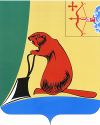 пгт ТужаОб утверждении муниципальной программы Тужинского муниципального района «Развитие агропромышленного комплекса» на 2014-2016 годыВ соответствии с постановлениями администрации Тужинского муниципального района от 23.07.2013 № 410 «Об утверждении перечня муниципальных программ Тужинского муниципального района, предлагаемых к реализации в очередном  2014  году и плановом периоде  2015-2016» и от 06.06.2013 № 314 «О разработке, реализации и оценке эффективности реализации муниципальных программ Тужинского муниципального района», администрация Тужинского муниципального района ПОСТАНОВЛЯЕТ:1. Утвердить муниципальную программу Тужинского муниципального района «Развитие агропромышленного комплекса» на 2014-2016 годы. Прилагается.           2.Опубликовать постановление в Бюллетене муниципальных нормативных правовых актов органов местного самоуправления Тужинского муниципального района Кировской области.         3. Настоящее постановление вступает в силу с 01.01.2014.         4. Контроль за исполнением постановления оставляю за собой.Глава администрации Тужинского муниципального района                                     Е.В. Видякина                                         Утверждена                                                постановлением                                                   администрации Тужинского                                                    муниципального района      от 11.10. 2013 г. N 533МУНИЦИПАЛЬНАЯ ПРОГРАММАТУЖИНСКОГО МУНИЦИПАЛЬНОГО РАЙОНА"РАЗВИТИЕ АГРОПРОМЫШЛЕННОГО КОМПЛЕКСА»НА 2014-2016 ГОДЫПаспорт муниципальной программы Тужинского муниципального района"Развитие агропромышленного комплекса»  на 2014-2016 годы1. Общая характеристика сферы реализации муниципальнойпрограммы, в том числе формулировки основных проблемв указанной сфере и прогноз развития агропромышленного комплекса Тужинского района      Сельскохозяйственное производство района представлено хозяйствами трех категорий: сельскохозяйственными организациями, крестьянскими (фермерскими) хозяйствами и личными подсобными хозяйствами населения. На сегодняшний день в Тужинском районе работают 6 сельскохозяйственных предприятий, 6 крестьянских-фермерских хозяйств, 2,1 тысячи  личных подсобных хозяйств  населения.    Площадь  пашни в районе составляет  55,5 тыс. га, из них обрабатывается 19,5 тыс. га, что составляет 32,1 % (по сравнению с 29,3 % в 2011 году).      Вклад каждой категории хозяйств в общие объемы производства отдельных видов продукции сельского хозяйства неравнозначен, так же как различны направления и темпы их динамики (таблица 1).	    Таблица 1Динамика производства  продукции сельского хозяйства в Тужинском районе и доля сельскохозяйственных организаций в производстве 2009 - 2012 годах        На протяжении всего анализируемого периода динамику объемов производства зерна и молока  определяли сельскохозяйственные организации, а производства картофеля, овощей, яиц –  личные подсобные хозяйства населения.  Производство молока  в сельхозпредприятиях района относительно  2009 года увеличилось на 9 %  и составило 3925 тонн. Надой на корову составил 3900 кг, что является наивысшим результатом. Заметно и увеличение  к 2013 году доли СХО в объемах производства молока - с 64,3% до 72,3 %. А вот производство мяса в хозяйствах всех категорий  относительно 2011 года снизилось на 11 %.  В 2009 году удельный вес производства мяса в живом весе  составлял по сельхозорганизациям 40,2%, то в 2012 году-37,5%., что  связано прежде всего с проблемами, возникшими в сельскохозяйственных организациях, с низким качеством заготовляемого  корма. Состояние сельскохозяйственного производства района характеризует индекс физического объема продукции (таблица 2)                                                             Таблица 2        Несмотря на негативные тенденции снижения некоторых видов продукции сельскохозяйственного производства в последнее время наметились и некоторые положительные значения показателей экономического развития, такие как:     рост  доли фактически используемой пашни в общей площади пашни района;     рост  объемов производства молока в хозяйствах всех категорий к предыдущему году (таблица 3).                                                            Таблица3В 2012 году объем валовой продукции сельского хозяйства   составил 282316 тысяч рублей, что на 1,7 % выше уровня 2011 года.  Основную долю в объеме произведенной сельхозпродукции  45 %  и  50 % соответственно занимают  сельхозпредприятия и личные подсобные хозяйства.  Доля КФХ как и в 2011 году   составляет 5 % в общем объеме производства. В связи с реализацией инвестиционного проекта «Создание и развитие семейной животноводческой фермы  на 100 голов крупного рогатого скота молочного направления» на базе КФХ  Клепцова В.А., в 2014 году и на период до 2016 года резко по сравнению с 2012 годом (в 4,2 раза) возрастет производство молока  и реализация  мяса в КФХ.  Посевные площади во всех категориях хозяйств в 2013 году увеличились на 7% за счет сельскохозяйственных организаций и КФХ и составили 16,5 тыс. га. Вместе с тем посевные площади по зерновым и зернобобовым  культурам в сельскохозяйственных организациях уменьшились по сравнению с 2012 годом. Увеличение же посевных площадей как в СХО так и в КФХ связано с увеличением площади сева многолетних трав.        Большинство сельскохозяйственных организаций функционирует в режиме острого дефицита  инвестиций и оборотных средств. Коэффициент абсолютной ликвидности (платежеспособности) в 2012 году составил 0,166, против 0,200 по нормативу. Недостаток  финансовых ресурсов, необходимых для расширенного воспроизводства, сдерживает развитие сельскохозяйственного производства.   Сократилось поголовье крупного рогатого скота  в личных подсобных хозяйствах населения. По состоянию на 01.01.2013 года общее поголовье КРС  во всех категориях хозяйств составило 3330 голов, 98,6 % к уровню прошлого года, в том числе коров 1224 головы, 96,3% к 2011 году. Сокращение численности маточного поголовья  в ЛПХ  не  привело к снижению объемов производства продукции из-за увеличения продуктивности молочного стада. В 2012 году во всех категориях хозяйств  произведено 5426 тонн молока, (107,5% к предыдущему году), выращено скота и птицы в живом весе 710 тонн (89,2% к уровню 2011 года).  Машинно-технологический комплекс, как инновационная база аграрного производства, является важнейшей производственной системой, регулирующей объемы, качество и экономические характеристики конечной сельскохозяйственной продукции, внедрение высокоэффективных, ресурсосберегающих технологий и технических средств. Стимулирование инвестиционной деятельности агропромышленного комплекса осуществляется через содействие технической и технологической модернизации сельского хозяйства, и для достижения поставленной цели необходимо решить задачу по стимулированию приобретения сельскохозяйственными товаропроизводителями высокотехнологичных машин для растениеводства, животноводства и кормопроизводства, а также приобретения оборудования убойных пунктов, то есть провести обновление всего машинно-тракторного парка сельскохозяйственного производства.В рамках технической и технологической модернизации сельского хозяйства в 2011- 2012 годах сельхозтоваропроизводителями района приобретено  52 единицы техники и оборудования на сумму 92 млн. рублей, в том числе 5 зерноуборочных комбайнов и 11 тракторов. На приобретение техники предоставлено субсидий из областного бюджета в сумме 15 млн. рублей,  В результате этого техническая оснащенность сельского хозяйства к 2013 году понемногу начинает улучшаться. Так, за последний год парк тракторов и зерноуборочных комбайнов сократился к уровню 2011 года на 1%(по сравнению с12%-м снижением в 2010 году к уровню 2009 г). Однако по-прежнему темпы выбытия техники значительно опережают темпы ее обновления. В большинстве хозяйств,  срок эксплуатации  тракторов и комбайнов  вплотную приблизился  к черте полного износа и требует больших затрат на поддержание машинно-тракторного парка в работоспособном состоянии.Нагрузка на один трактор и один зерноуборочный комбайн по прежнему превышает нормативную, все это приводит к  нарушению агротехнических сроков проведения полевых работ, недобору и потерям урожая сельскохозяйственных культур. В виду отсутствия финансовых средств пока не проводится реконструкция и модернизация животноводческих ферм, что негативно влияет на эффективность в отрасли   животноводства.  Сельхозпредприятия испытывают кадровый дефицит, не хватает большого количества квалифицированных работников массовых профессий и специалистов.      В течение двух последних лет наблюдались темпы роста заработной платы работников, занятых в сельхозпредприятиях района. Средняя заработная плата в 2012 году по сравнению с 2011 годом возросла на 24 % и составила 8248 рублей, но все равно ниже средней  зарплаты  по району. По результатам производственно-финансовой деятельности  за 2012 год сельхозпредприятиями района получена чистая  прибыль в сумме 16327  тыс. рублей, что меньше на 3172 тыс. рублей,  чем в 2011 году. С прибылью сработали 5 хозяйств, с убытком - 1. Рентабельность сельскохозяйственного производства составила 17,2 % (по сравнению с 28 % в 2011 году). Крестьянские (фермерские) хозяйства значительного влияния на структуру и динамику производства сельскохозяйственной продукции не оказывают, должного развития не получили. Из 50 единиц К(Ф)Х, зарегистрированных с начала 90-х годов, осуществляют хозяйственную деятельность 6 крестьянских (фермерских) хозяйств.  В личных подсобных  хозяйствах наметилась тенденция значительного сокращения производства сельхозпродукции, что связано с ускорением  процесса старения  сельского населения,  миграцией молодежи в города, низкой стоимостью реализации молока и мяса. Основными причинами спада сельскохозяйственного производства являются:     1.Финансовая неустойчивость отрасли, обусловленная  нестабильностью  рынков сельскохозяйственной продукции,  сырья и продовольствия, диспаритетом цен  между промышленной и сельскохозяйственной продукцией.2.Недостаток у сельскохозяйственных товаропроизводителей собственных средств  для  формирования оборотных и обновления  основных фондов.3.Малодоступность кредитов, необходимых для обновления основных фондов и формирования оборотных средств, вызванная просроченной задолженностью по кредитам и задолженностью по налоговым платежам.4.Зарастание сельскохозяйственных угодий кустарником и мелколесьем, вызванное отсутствием денежных средств, необходимых для расширенного воспроизводства.5.Снижение плодородия почв из-за небольших объемов известкования и фосфоритования, применения минеральных удобрений, разрушения мелиоративных систем.6.Неудовлетворительное  техническое и технологическое обеспечение большинства сельскохозяйственных организаций района, высокая степень износа  материально-технической базы.7.Уровень бюджетной поддержки не позволяет компенсировать потери от инфляции и  диспаритета цен, своевременно и в полном объеме пополнять оборотные средства.8.Дефицит квалифицированных кадров специалистов и работников массовых профессий, вызванный низким  уровнем и качеством жизни в сельской местности.Для улучшения отрицательной динамики были проведены следующие мероприятия:В 2013 году Тужинский район участвовал в конкурсе по отбору КФХ для представления грантов из областного бюджета на развитие семейных животноводческих ферм. Победителем конкурса признано крестьянское (фермерское) хозяйство Клепцова  В. А.Объем инвестиционного проекта по строительству семейной животноводческой фермы составляет 15943,1 тыс. руб., в том числе уже получено в 2013 г: из федерального бюджета:        6 409,1тыс. руб.        из областного бюджета :          3 156, 8 тыс. руб.       	Собственные  средства, израсходованные на освоение бизнес - проекта  в 2013-2014 годах составят  6 377,3 тыс. рублейПоложительная динамика наблюдается по посевным площадям в районе. В 2012 году введено в оборот  1,5 тыс. га  пашни, что составляет 107 % к уровню прошлого года. В 2013 году планируется также увеличить посевные площади на  2,5%. В 2012 году начались работы по оформлению невостребованных земельных долей общей площадью 5309 га в 2-х сельских  поселениях Тужинского района: Ныровском и Грековском.  Анализ социально-экономических процессов позволяет определить следующие проблемные вопросы развития агропромышленного комплекса района.Основными проблемами развития сельского хозяйства района являются: недостаточное количество оборотных средств, отсутствие эффективных систем кредитования агропромышленного комплекса, высокие процентные ставки; продолжающееся ухудшение материально-технической базы сельхоз -предприятий, моральный и физический износ зданий и сооружений, технических средств; ухудшение плодородия почв из-за отсутствия средств на приобретение удобрений и проведение агрохимических работ; низкая доля племенных животных в общем поголовье;  низкое качество кормовой базы, несбалансированность рационов кормления;  ухудшение кадрового потенциала сельхозпредприятий;проблемы со сбытом произведенной сельскохозяйственной продукции. 2. Приоритеты  развития АПК Тужинского района, цели, задачи,целевые показатели эффективности реализациимуниципальной программы, описание ожидаемыхконечных результатов муниципальной программы, срокови этапов ее реализации.Муниципальная программа базируется на положениях Федерального закона от 29.12.2006 N 264-ФЗ "О развитии сельского хозяйства",  Указа Президента Российской Федерации от 30.01.2010 N 120 "Об утверждении Доктрины продовольственной безопасности Российской Федерации", а также учитывает положения:Государственной программы развития сельского хозяйства и регулирования рынков сельскохозяйственной продукции, сырья и продовольствия на 2013 - 2020 годы, утвержденной постановлением Правительства Российской Федерации от 14.07.2012 N 717 "О Государственной программе развития сельского хозяйства и регулирования рынков сельскохозяйственной продукции, сырья и продовольствия на 2013 - 2020 годы" (далее - Государственная программа развития сельского хозяйства и регулирования рынков сельскохозяйственной продукции, сырья и продовольствия на 2013 - 2020 годы);Государственной программы Кировской области «Развитие агропромышленного комплекса на 2013-2020 годы», утвержденной постановлением Правительства Кировской области от 10.12.2012 № 187/735;Областной целевой программы "Развитие агропромышленного комплекса Кировской области на период до 2015 года", утвержденной постановлением Правительства Кировской области от 16.02.2010 N 40/60 "Об областной целевой программе "Развитие агропромышленного комплекса Кировской области на период до 2015 года" (далее - областная целевая программа "Развитие агропромышленного комплекса Кировской области на период до 2015 года"); Концепции устойчивого развития сельских территорий Российской Федерации на период до 2020 года, утвержденной распоряжением Правительства Российской Федерации от 30.11.2010 N 2136-р; Стратегии социально-экономического развития Кировской области на период до 2020 года, утвержденной постановлением Правительства Кировской области от 12.08.2008 N 142/319 "О Стратегии социально-экономического развития Кировской области на период до 2020 года" (с изменениями, внесенными постановлением Правительства области от 06.12.2009 N 33/432) (далее - Стратегия);  Программы  социально-экономического развития муниципального образования Тужинский муниципальный   района на 2012 - 2016 годы, утвержденной решением Тужинской районной Думы № 13/83 от 12 декабря 2011 года. Переход на инновационный путь развития предусматривает реализацию системы мер, направленных на повышение конкурентоспособности сельскохозяйственной продукции, сырья и продовольствия, а также повышение устойчивости функционирования организаций АПК и социального развития сельских территорий.Основными приоритетами развития АПК  в 2014-2016 годах являются:            1.Сохранение посевных площадей, повышение почвенного плодородия на основе биологизированной системы земледелия, увеличение урожайности зерновых и зернобобовых культур  до 17-20 ц/га. В земледелии используется 20 тысяч га пашни. По результатам агрохимического обследования  69% пашни занимают кислые почвы, 24 % с низким содержанием обменного калия, 57 % почв с содержанием гумуса менее 2 %. Обеспеченность микроэлементами низкая. Пахотные земли не отличаются высоким естественным плодородием, требуют внесения органических и минеральных удобрений, других агрохимических приемов по повышению почвенного плодородия. Повышение почвенного плодородия на основе биологизированной системы земледелия путем запашки сидератов и соломы на площади не менее 2500 га, подсев многолетних бобовых трав на площади не менее 2000 га, внесение минеральных удобрений не менее 100 тн в действующем веществе ежегодно  окажет непосредственное позитивное воздействие на развитие растениеводства ( в том числе семеноводства сельскохозяйственных культур), а также опосредованно через кормопроизводство  на развитие животноводства, включая племенное животноводство. Следовательно, базовые отрасли сельского хозяйства не могут развиваться без поддержания почвенного плодородия.  2.Развитие элитного семеноводства за счет доведения удельного веса посевов элитными семенами  в общей площади посевов до 20 % позволит увеличить объемы производства на основе роста урожайности сельскохозяйственных культур.         3.Стабилизация поголовья скота и повышение доли племенных животных в структуре стада  за счет  породного обновления животных; увеличение надоя молока на 1 корову  до  4500 кг, повышение его качества.    4.В целях наиболее рационального использования природного и производственно-экономического потенциала, повышения конкурентоспособности местной сельскохозяйственной продукции на региональном рынке основным направлением развития сельского хозяйства района должно стать развитие молочного скотоводства. Планируется осуществить в 2014—2016 годах строительство  цеха сухостоя к молочно-товарной ферме на 200 голов, реконструкцию свинофермы под ферму по доращиванию молодняка КРС, реконструкцию зернотока КЗС-20Ш   в СПК колхозе «Новый» и реконструкцию молочного комплекса на 200 голов в СПК колхозе «Русь»  с привлечением частных инвестиций. Также в 2014 году будет введена  в эксплуатацию ферма  на 100 голов крупного рогатого скота молочного направления продуктивности в крестьянском (фермерском) хозяйстве Клепцова В.А.  В целях повышения экономической эффективности ведения отрасли животноводства  проводится работа по выведению СПК колхоза «Новый» в статус племенного репродуктора к 2015 году. Племенной репродуктор – организация по племенному животноводству, которая осуществляет разведение племенных животных в целях обеспечения потребностей сельскохозяйственных товаропроизводителей  в породном обновлении стада. Мероприятие  позволит повысить продуктивность животных и увеличить производство молока, улучшить его качество.  5.Укрепление кормовой базы, переход к новым технологиям  содержания и кормления животных   позволит стабилизировать ситуацию по сохранности поголовья крупного рогатого скота, обеспечить наращивание производства  молока и мяса.  6.Техническая и технологическая модернизация отрасли растениеводства и животноводства  за счет  собственных и заемных средств. Приобретение новой кормозаготовительной техники  позволит перейти на новые современные технологии заготовки кормов, содержания и кормления животных.          7 .Завершение оформления земельно-имущественных отношений.    8.Обеспечение полноты и эффективности использования государственной финансовой поддержки.  9.Укрепление кадрового потенциала сельхозпредприятий.   10.Поиск новых рынков сбыта произведенной в районе  сельскохозяйственной продукции и повышение ее конкурентоспособности.  11.Поиск и привлечение в сельскохозяйственное производство новых инвесторов.        12.Поддержка  и развитие личных подсобных хозяйств. В районе как и в целом по области  сокращается количество личных подворий.  Основными причинами чему послужили: низкий уровень доходов селян, отсутствие пунктов приема и переработки молока и мяса, низкие закупочные цены  на сельхозпродукцию, высокие цены на корма.                                                                                                                  	 Более половины (52 %) валовой продукции сельского хозяйства района производится в личных подсобных хозяйствах населения. Удельный вес поголовья крупного рогатого скота в ЛПХ составляет 19 %, свиней – 98 %, овец и коз – 88 %, птицы – 95%  к общему поголовью скота и птиц и по району. В ЛПХ производятся 98 % овощей и картофеля, 33% молока, 64 % скота и птицы в живом весе, а так же 98% яиц и 97% шерсти. 	   13. Строительство семейных животноводческих ферм, поддержка эффективно работающих крестьянских (фермерских) хозяйств и начинающих фермеров позволит расширить доступ малых форм  к рынкам сбыта сельскохозяйственной продукции  и кредитам; повысит вклад малых форм хозяйствования в производство сельскохозяйственной продукции. 	Основные цели Программы–создание условий эффективной работы сельскохозяйственных организаций, крестьянских (фермерских) хозяйств  личных подсобных хозяйств населения, достижение роста производства основных видов сельскохозяйственной продукции, укрепление экономики аграрного сектора, создание более благоприятной инвестиционной среды в сельском хозяйстве.Для достижения  поставленных целей должны быть решены следующие основные задачи:Создание условий для развития отраслей растениеводства и животноводства, увеличение производства основных видов сельскохозяйственной продукции, развитие  молочного  скотоводства;Повышение финансовой устойчивости сельскохозяйственных товаропроизводителей;Стимулирование   эффективного   использования   земель сельскохозяйственного назначения;                                                        4.  Создание предпосылок устойчивого развития малых форм хозяйствования  на        селе,  личных подсобных хозяйств населения5.  Содействие развитию сельскохозяйственного  малого бизнеса,  повышение       занятости и уровня жизни сельского населения. Количественные значения целевых показателей эффективности реализации Муниципальной программы определяются на основе следующих данных:  индекса производства продукции сельского хозяйства в хозяйствах всех категорий района (в сопоставимых ценах), по данным Кировстата в рамках предварительного расчета «Об объеме и индексе производства сельскохозяйственной продукции»;        уровня  рентабельности сельхозорганизаций, по данным формы федерального государственного статистического наблюдения № П-3 «Сведения о финансовом состоянии организации»;удельного веса прибыльных крупных и средних сельскохозяйственных организаций района  в их общем числе, данные формы федерального государственного статистического наблюдения № П-3 «Сведения о финансовом состоянии организации»;среднемесячной номинальной начисленной заработной платы работников, занятых в сельхозпредприятиях района, по данным Кировстата;доли обрабатываемой пашни в общей площади пашни района рассчитывается по формуле:Д – доля обрабатываемой  пашни в общей площади пашни района;Sп – площадь обрабатываемой пашни сельхозорганизациями, крестьянско-фермерскими хозяйствами, гражданами, ведущими личное подсобное хозяйство Тужинского района, данные формы федерального государственного статистического наблюдения № 22-1 «Сведения о наличии и распределении земель по категориям и формам собственности»; Sд  – общая площадь  пашни Тужинского района в период земельной реформы начала 1990-х годов (53893 га). Сведения о целевых показателях эффективности реализации Муниципальной программы и их значениях, в том числе областных целевых программ, ведомственной целевой программы и отдельных мероприятий, входящих в состав Муниципальной программы, приведены в приложении № 1.К концу 2016 года планируется обеспечить следующие результаты:увеличение индекса производства продукции сельского хозяйства в хозяйствах всех категорий района (в сопоставимых ценах) по отношению к уровню прощлого года до  100,8 %;увеличение  рентабельности  сельхозорганизаций  до 19  %;обеспечение удельного веса крупных и средних прибыльных сельскохозяйственных организаций  района в их общем числе до 100 %;увеличение среднемесячной номинальной начисленной заработной платы работников, занятых в сельхозпредприятиях  района до 11000 рублей, или в 1,3 раза к уровню 2012 года;увеличение доли обрабатываемой пашни в общей площади пашни района до 34%. Срок реализации Муниципальной программы рассчитан на 3 года - с 2014-го по 2016 год. Разделение Муниципальной  программы на этапы не предусматривается.3. Обобщенная характеристика основных мероприятийМуниципальной программыРеализация Муниципальной программы осуществляется посредством выполнения мероприятий:Полный перечень программных мероприятий  приведен в приложении № 2.Сущность программных мероприятий, направленных на решение задач Программы, с выделением приоритетных и наиболее значимых из них заключается в следующем.1.Развитие подотрасли растениеводства, переработки и реализации продукции растениеводства.В растениеводстве приоритетом является производство грубых, сочных и концентрированных кормов для обеспечения потребности отрасли животноводства как основной товарной отрасли сельского хозяйства Тужинского района. Основными направлениями развития являются: поддержание почвенного плодородия (сохранение, воспроизводство и рациональное использование плодородия земель сельскохозяйственного назначения на основе применения агрохимических, мелиоративных мероприятий, минеральных и органических удобрений, биологизации земледелия), развитие семеноводства сельскохозяйственных растений с целью проведения своевременной сортосмены и сортообновления и применение интегрированной системы защиты сельскохозяйственных растений от вредителей, болезней, сорняков.Создание условий для развития подотрасли растениеводства, переработки и реализации продукции растениеводства заключается в оказании государственной поддержки проведения соответствующих мероприятий.Кроме того, в условиях роста цен на энергоносители и другие промышленные ресурсы все большее значение приобретает такой ресурсосберегающий способ сохранения и восстановления плодородия почв как биологизация земледелия. Необходима дальнейшая популяризация биологизации земледелия и экономическое стимулирование его внедрения в сельскохозяйственных организациях района.1.1Развитие семеноводства сельскохозяйственных растений как высокорентабельной отрасли, ориентированной на полное обеспечение растениеводства района оригинальным и элитным семенным материалом, районированными семенами высокого качества (включая потребность в семенах для обеспечения процесса биологизации земледелия) и прирост объемов реализации семян за пределы района и области.Семеноводство многолетних трав играет решающую роль в поддержании плодородия почв на основе биологизации земледелия, что в условиях нехватки финансовых средств  для приобретения агрохимикатов является важным направлением решения проблемы. Обеспеченность сельскохозяйственных организаций семенами современных районированных сортов позволяет повысить урожайность товарных культур на 25 - 30%, получить более качественную продукцию, поднять общий генетический потенциал отрасли растениеводства. Неограниченный спрос на семена элиты многолетних трав на межрегиональных рынках сельскохозяйственной продукции создает долгосрочные перспективы для развития семеноводства.  Развитие семеноводства сельскохозяйственных растений напрямую зависит от совокупности внутренних факторов: состояния материально-технической базы, комплекса мер по обеспечению защиты растений от вредителей, болезней и сорняков и поддержанию почвенного плодородия, кадрового обеспечения отрасли, что учтено в мероприятиях Программы по другим направлениям.1.2.Поддержка мероприятий экономически значимых региональных программ в области растениеводства.Реализация этой подзадачи направлена на создание экономических и технологических условий устойчивого развития отрасли растениеводства и увеличения объемов производства продукции растениеводства.В рамках подзадачи планируется  техническая и технологическая модернизация подработки, хранения и переработки зерна.1.3. Поддержание почвенного плодородия и развитие мелиорации земель сельскохозяйственного назначения.Решение подзадачи поддержания почвенного плодородия оказывает непосредственное позитивное воздействие на развитие растениеводства, а также опосредованно (через кормопроизводство) - на развитие животноводства.1.4.Повышение доступности кредитов и займов для сельскохозяйственных товаропроизводителей, организаций АПК и организаций потребительской кооперации в отрасли растениеводства, переработки ее продукции, развития инфраструктуры и логистического обеспечения рынков продукции растениеводства.В рамках осуществления этой подзадачи предусматривается:обеспечение доступа сельскохозяйственных товаропроизводителей (кроме граждан, ведущих личное подсобное хозяйство), организаций АПК независимо от их организационно-правовой формы, организаций потребкооперации к краткосрочным заемным средствам, получаемым в российских кредитных организациях и сельскохозяйственных кредитных потребительских кооперативах для пополнения оборотных средств;обеспечение доступа сельскохозяйственных товаропроизводителей (кроме граждан, ведущих личное подсобное хозяйство), организаций АПК независимо от их организационно-правовой формы к инвестиционным кредитным ресурсам, получаемым в российских кредитных организациях и сельскохозяйственных кредитных потребительских кооперативах для формирования основных фондов.1.5. Снижение рисков в растениеводстве.Растениеводство в значительной степени зависит от погодно-климатических условий и чрезвычайных ситуаций. Колебания погодных условий оказывают серьезное влияние на урожайность сельскохозяйственных культур, объемы их производства, на обеспеченность животноводства кормовыми ресурсами. Неблагоприятные погодные условия могут полностью уничтожить урожай.С целью уменьшения потери доходов при производстве сельскохозяйственной продукции в случае наступления неблагоприятных событий природного характера необходимо осуществление мероприятий по снижению рисков в сельском хозяйстве.Подзадачей второго уровня является:повышение доступности системы сельскохозяйственного страхования в области растениеводства;  1.6. Поддержка сельскохозяйственных товаропроизводителей в области растениеводства. Реализация мероприятия направлена на решение проблемы пополнения оборотных средств сельскохозяйственных товаропроизводителей, повышение уровня экологической безопасности сельскохозяйственного производства, плодородия и качества почв; позволит обеспечить более рациональное использование биоклиматического потенциала района и получение стабильных урожаев сельскохозяйственных культур.Государственная поддержка осуществляется посредством предоставления субсидий на поддержку сельскохозяйственных товаропроизводителей в области растениеводства, в расчете на 1 га посевных площадей.2.Развитие подотрасли животноводства, переработки и реализации продукции животноводства.Развитие племенного животноводства предопределяет состояние и стратегические перспективы всех отраслей животноводства, обеспечивает рост продуктивности животных, валовые объемы производства сельскохозяйственной продукции и экономическую эффективность сельского хозяйства.2.1. Укрепление племенной базы, повышение на этой основе генетического потенциала всех видов сельскохозяйственных животных и расширение возможностей приобретения племенного материала (племенных животных, семени быков-производителей).Для решения данной подзадачи необходимо стимулирование приобретения высококачественной племенной продукции (материала) сельскохозяйственными товаропроизводителями района. 2.2.Создание условий для формирования  овцеводства как перспективной в долгосрочном периоде отрасли животноводства; использование возможностей увеличения объемов производства баранины.В связи с этим подзадачей  второго уровня является увеличение числа сельскохозяйственных товаропроизводителей, специализирующихся на выращивании и откорме овец.2.3.Повышение доступности кредитов и займов для сельскохозяйственных товаропроизводителей, организаций АПК и организаций потребительской кооперации в отрасли животноводства, переработки ее продукции, развития инфраструктуры и логистического обеспечения рынков продукции животноводства.В рамках осуществления этой подзадачи предусматривается:обеспечение доступа сельскохозяйственных товаропроизводителей (кроме граждан, ведущих личное подсобное хозяйство), организаций АПК, организаций потребкооперации к краткосрочным заемным средствам, получаемым в российских кредитных организациях и сельскохозяйственных кредитных потребительских кооперативах для пополнения оборотных средств;обеспечение доступа сельскохозяйственных товаропроизводителей (кроме граждан, ведущих личное подсобное хозяйство), организаций АПК независимо от их организационно-правовой формы к инвестиционным кредитным ресурсам, получаемым в российских кредитных организациях и сельскохозяйственных кредитных потребительских кооперативах для формирования основных фондов.2.4.Поддержка сельскохозяйственных товаропроизводителей отдельных категорий при решении проблемы пополнения оборотных средств, повышение доступности сельскохозяйственного страхования в области животноводства.В рамках реализации  этой подзадачи осуществляется:поддержка собственного производства молока путем  предоставления сельхозтоваропроизводителям  субсидий на 1 литр реализованного товарного молока;стимулирование сельскохозяйственных товаропроизводителей отдельных категорий в увеличении объемов производства сельскохозяйственной продукции и продуктов ее переработки;снижение рисков в животноводстве.2.5. Создание условий для развития молочного скотоводства.Реализация подзадачи направлена на увеличение производства молока  и рост численности поголовья коров, нетелей и телок молочного направления продуктивности. В рамках этой подзадачи  государственную поддержку предполагается осуществлять посредством предоставления субсидий на реализацию мероприятий экономически значимой региональной программы развития молочного скотоводства.2.6 Предотвращение потерь и снижения качества продукции, вызванных болезнями животных.Болезни сельскохозяйственных животных приводят к потере количества и качества получаемой продукции. Многие из них опасны для здоровья человека, кроме того, периодически возникающие вспышки инфекционных заболеваний приводят к массовому падежу животных и могут распространяться на людей.Подзадачами второго уровня выступают:обеспечение профилактики болезней и предупреждение массового заражения сельскохозяйственных животных;обеспечение лечения болезней и ликвидации вспышек особо опасных болезней сельскохозяйственных животных.3. Создание предпосылок развития малых форм хозяйствования.Устойчивость развития муниципального района обеспечивается равномерным размещением на его территории  малых форм хозяйствования на селе. На территории, где сельскохозяйственные организации прекратили свое существование, малые формы хозяйствования остаются единственными структурами, которые в той или иной мере поддерживают хозяйственную деятельность на селе. В связи с этим может быть использована сформированная в Тужинском районе  инфраструктура поддержки малого предпринимательства.Для решения данной задачи должны быть решены следующие подзадачи:3.1. Создание предпосылок развития К(Ф)Х, сельскохозяйственных потребительских кооперативов и ЛПХ.Реализация подзадачи второго уровня направлена на:создание и развитие производственной базы вновь создаваемых крестьянских (фермерских) хозяйств;увеличение числа семейных животноводческих ферм, создаваемых в крестьянских (фермерских) хозяйствах, в которых деятельность организована на личном трудовом участии членов хозяйства;проведение ежегодных конкурсов, стимулирующих развитие малых форм хозяйствования на селе;увеличение количества земельных участков, образованных из земель сельскохозяйственного назначения, собственниками которых являются К(Ф)Х, в том числе индивидуальные предприниматели.3.2. Создание предпосылок роста производства и объема реализации сельскохозяйственной продукции, производимой К(Ф)Х, гражданами, ведущими личное подсобное хозяйство, и сельскохозяйственными потребительскими кооперативами.Решение подзадачи второго уровня направлено на поддержание и дальнейшее развитие малых форм хозяйствования в сельской местности, к которым относятся К(Ф)Х, индивидуальные предприниматели, занимающиеся сельскохозяйственным производством, ЛПХ, сельскохозяйственные потребительские кооперативы, малые сельскохозяйственные организации (с численностью работающих до 100 человек), улучшение качества жизни в сельской местности.3.3. Повышение доступности кредитов и займов для граждан, ведущих ЛПХ, К(Ф)Х и сельскохозяйственных потребительских кооперативов.В рамках осуществления этой подзадачи предусматривается обеспечение доступа указанных категорий малых форм хозяйствования к краткосрочным, среднесрочным и инвестиционным заемным средствам, получаемым в российских кредитных организациях и сельскохозяйственных кредитных потребительских кооперативах.4. Техническая и технологическая модернизация, инновационное развитие.Без решения данной задачи невозможно обеспечить решение большинства других задач и подзадач, а также достижение основной и стратегических целей. Особое внимание следует уделить техническому и технологическому обновлению кормопроизводства, семеноводства сельскохозяйственных растений, зернового хозяйства, льноводства, овощеводства защищенного грунта, животноводства, пищевой и перерабатывающей промышленности.Подзадачами являются:4.1. Содействие сельскохозяйственным товаропроизводителям в обновлении машинно-тракторного парка, а также в приобретении оборудования убойных пунктов.В рамках осуществления этой подзадачи предусматривается предоставление государственной поддержки на приобретение современных сельскохозяйственных машин, тракторов и оборудования убойных пунктов, включая оборудование очистных сооружений и (или) на уплату лизинговых платежей по договорам финансовой аренды (лизинга).4.2. Развитие системы лизинговых и аналогичных им операций.В рамках осуществления этой подзадачи предусматриваются:приобретение техники на условиях финансовой аренды (лизинга).4.3.Стимулирование интеграционных процессов в сельском хозяйствеАктивизация развития сельских территорий происходит в тех муниципальных образованиях, куда приходят инвесторы, происходит сосредоточение организаций АПК, которые в той или иной мере можно рассматривать в качестве точек роста для сельской территории. При этом  перекрещиваются интересы и инвестиции ряда предприятий. Формирование точек роста создает прочные предпосылки устойчивого развития сельских территорий, стимулирует спрос на рабочую силу, содействует росту заработной платы и доходов сельского населения.5. Обеспечение реализации Программы.Вступление России во Всемирную торговую организацию (ВТО) требует особого внимания к проблемам снижения издержек при производстве продуктов питания и повышения их качества, решение которых в совокупности обеспечит конкурентоспособность продукции на продовольственных рынках. Предстоящее усиление конкуренции вызывает необходимость реализации системы мер по снижению ресурсоемкости и росту производительности труда, в том числе на основе мобилизации менеджмента организаций АПК на реализацию внутренних резервов их развития.Для решения задачи предусматривается решение следующих подзадач первого уровня:5.1. Повышение кадрового потенциала АПК района, формирование кадрового состава, обладающего инновационным подходом к делу, способного обеспечить эффективное функционирование отрасли в современных условиях.Решение данной подзадачи создает общие условия функционирования АПК района и непосредственно влияет на решение всех задач Программы.Подзадачами второго уровня являются:содействие привлечению квалифицированных кадров, особенно молодых специалистов, для работы в организациях АПК;создание предпосылок для повышения профессионального уровня руководителей сельскохозяйственных товаропроизводителей;стимулирование повышения качества и производительности труда в АПК.6.Стимулирование эффективного использования земель сельскохозяйственного назначения.Задача решается для превращения такого сравнительного достоинства района, как высокий уровень землеобеспеченности, в одно из его основных конкурентных преимуществ.Это позволит расширить залоговую базу для увеличения объемов кредитования АПК, что создаст условия для роста объемов сельскохозяйственного производства, увеличения налоговых поступлений в бюджет района.Концентрация земельных участков из земель сельскохозяйственного назначения в собственность  поселений  расширяет возможности реализации механизма государственно-частного партнерства, использования новых инвестиций для развития сельского хозяйства. Многие земельные участки, которые поступят в собственность  поселений, могут быть переданы в долгосрочную аренду или проданы эффективно функционирующим сельхозпредприятиям и К(Ф)Х.Проведя концентрацию земельных участков в муниципальную собственность, органы местного самоуправления поселений получат возможность ими распорядиться. В результате распоряжения участками они будут иметь доход в местный бюджет в виде ежегодных поступлений земельного налога и разовых поступлений от оставшейся части покупной цены земельных участков либо ежегодных поступлений арендной платы.Для решения настоящей задачи должны быть решены две подзадачи:6.1. Содействие возникновению прав собственности организаций АПК на земельные участки из земель сельскохозяйственного назначения.6.2. Содействие возникновению прав собственности сельских поселений и Тужинского городского поселения  на земельные участки из земель сельскохозяйственного назначения, подлежащие выделению в счет невостребованных земельных долей и  земельных долей, от права собственности на которые граждане отказались.Администрацией муниципального района заключены в установленном порядке соглашения с администрациями поселений, на территории которых подлежат образованию участки, о передаче администрацией муниципального района осуществления части полномочий администрациям поселений по решению вопросов местного значения, необходимых для выделения участков.Департаментом сельского хозяйства и продовольствия Кировской области заключено в установленном порядке с администрацией Тужинского муниципального района, на территории которого подлежат образованию участки, соглашение о предоставлении субсидий.Каждый образуемый участок будет иметь площадь 300 или более гектаров.Субсидии предоставляются  Тужинскому муниципальному району, на территории которого  ранее были выполнены отдельные этапы действий по выделению земельных участков в счет невостребованных земельных долей.7.Осуществление управлением сельского хозяйства администрации Тужинского муниципального района отдельных государственных полномочий области по поддержке сельскохозяйственного производства, которые направлены на обеспечение управления на территории Тужинского района в сфере развития АПК.7.1.Отдельное мероприятие-выполнение управленческих функций  осуществляется   за счет субвенции из областного бюджета и включает в себя расходы на содержание Управления сельского хозяйства администрации Тужинского муниципального  района,  которое  реализует Муниципальную программу и перечисление средств поддержки сельскохозяйственным товаропроизводителям. Объем субвенций рассчитывается исходя из показателей работы предприятий АПК, крестьянских (фермерских) хозяйств и личных подсобных хозяйств населения. При расчете показателей учитывается площадь сельскохозяйственных посевов, поголовье сельскохозяйственных животных и выручка от реализации сельскохозяйственной продукции. В случае снижения показателей  на плановый год по сравнению с предыдущим годом, объем субвенций, на выполнение управленческих функций снижается. В связи с этим основная задача управления сельского хозяйства – увеличение производства сельскохозяйственной продукции по всем направлениям..4. Основные меры правового регулирования в сфере реализацииМуниципальной  программыВ настоящее время сформирована и утверждена нормативная правовая основа, необходимая для реализации муниципальной программы. В дальнейшем разработка и утверждение нормативных правовых актов будут обусловлены:изменениями федерального законодательства;изменениями  регионального законодательства;принятыми управленческими решениями.	В случае изменения законодательства Российской Федерации и законодательства Кировской области в сфере развития агропромышленного комплекса  управлением сельского хозяйства администрации Тужинского муниципального района незамедлительно будут разработаны проекты нормативных правовых актов в целях приведения в соответствие с федеральным и областным  законодательством.Сведения  об основных мерах правового регулирования в сфере реализации Муниципальной программы, направленных на достижение целей и конечных результатов Муниципальной программы приведены в приложении N 3.5. Ресурсное обеспечение Муниципальной программыОбщий объем финансирования Муниципальной программы составит   157631 тыс.рублей, в том числе средства федерального бюджета – 70087 тыс. рублей; средства областного бюджета – 74534 тыс. рублей; средства местных бюджетов - 15 тыс. рублей); внебюджетные источники финансирования - 12995 тыс. рублей (по соглашению).Средства федерального бюджета для реализации Муниципальной программы будут выделяться в рамках Государственной программы развития сельского хозяйства и регулирования рынков сельскохозяйственной продукции, сырья и продовольствия на 2013 - 2020 годы.Объем расходов, связанных с финансовым обеспечением Муниципальной программы за счет областного бюджета, устанавливается законом Кировской области об областном бюджете на очередной финансовый год и плановый период.Прогнозная (справочная) оценка ресурсного обеспечения реализации Муниципальной программы за счет всех источников финансирования приведена в приложении N 4. Доля бюджетов поселений составляет 0,01 % от  общего объема финансирования мероприятий  Муниципальной  программы. На 1 рубль, выделенный из средств областного бюджета, привлекаются  1,10 рубля из других источников.Средства бюджетов поселений привлекаются по соглашениям с муниципальными образованиями.Внебюджетными источниками финансирования являются средства сельскохозяйственных товаропроизводителей  района. 6. Анализ рисков реализации Муниципальной программы и описание мер управления рискамиРеализации целей и задач  Муниципальной программы по выполнению прогнозируемых темпов роста социально-экономического развития сельского хозяйства на 2014 – 2016 годы могут помешать негативные природные факторы и имеющиеся в агропромышленном секторе социально-экономические проблемы. К основным рискам относятся следующие виды рисков:Экономические риски оцениваются как высокие и связаны с возможностью ухудшения макроэкономических показателей, в том числе повышения уровня инфляции, снижения темпов экономического роста и доходов населения, ростом цен на энергоресурсы и материально-технические средства, потребляемые в отрасли, существенным возрастанием конкуренции в результате вступления России во Всемирную торговую организацию и усилением ограничения по принятию различных мер аграрной политики, в том числе по внутренней поддержке сельского хозяйства, что может сказаться на результатах сельскохозяйственной деятельности. В результате негативных экономических процессов может снизиться спрос на продукцию агропромышленного комплекса и отразиться на его финансовой устойчивостиПриродные риски, связанные с тем, что Тужинский район Кировской области находится в зоне рискованного земледелия, могут быть оценены как высокие. Изменения погодных условий оказывают серьезное влияние на урожайность сельскохозяйственных культур, объемы их производства, на обеспеченность животноводства кормовыми ресурсами, что может привести к существенным потерям объемов производства, снижению доходов сельскохозяйственных товаропроизводителей и недостижению прогнозируемых показателей. Зависимость функционирования отрасли от природных условий снижает ее инвестиционную привлекательность.Социальные риски, обусловленные возможностью консервации или усиления социальной непривлекательности сельской местности и увеличения разрыва между уровнями жизни в городе и на селе, которые создадут серьезную угрозу демографического кризиса в сельской местности и спровоцируют нехватку трудоспособного населения, а также поставят под угрозу срыва реализацию программ развития агропромышленного сектора.Деятельность управления сельского хозяйства за техническим состоянием машинно-тракторного парка сельхозтоваропроизводителей Тужинского района Кировской области будет направлена на своевременное выявление и предотвращение или снижение рисков на основе следующих мер, приведенных в таблице 4.                                                                          Таблица 4Меры управления рисками, влияющими на реализацию Муниципальной программы7. Методика оценки эффективности реализации МуниципальнойпрограммыОценка эффективности реализации муниципальной программы проводится ежегодно на основе оценки достижения показателей эффективности реализации муниципальной программы, а также с учетом объема ресурсов, направленных на реализацию муниципальной программы.Оценка достижения показателей эффективности реализации муниципальной программы осуществляется путем сопоставления фактически достигнутых и плановых значений показателей эффективности реализации муниципальной программы за отчетный период и рассчитывается по формуле:                                     n                                  SUM П                                  i=1  i                           П   = --------, где:                                  эф      n    П     -   степень   достижения   показателей  эффективности  реализации     эфмуниципальной программы (в долях единицы);    П   -  степень  достижения  i-го  показателя  эффективности  реализации     iмуниципальной программы (в долях единицы);    n - количество показателей эффективности реализации муниципальной программы.Степень достижения i-го показателя эффективности реализации муниципальной  программы рассчитывается по следующим формулам:для показателей, желаемой тенденцией развития которых является рост значений:                             П  = П   / П   ;                                      i    фi    плi    П   -  степень  достижения  i-го  показателя  эффективности  реализации     iмуниципальной программы (в долях единицы);    П    -  фактическое  значение  i-го показателя эффективности реализации     фiмуниципальной программы (в соответствующих единицах измерения);    П     -  плановое  значение  i-го  показателя  эффективности реализации     плiмуниципальной  программы (в соответствующих единицах измерения).В случае если значения показателей эффективности являются относительными (выражаются в процентах), при расчете эти показатели отражаются в долях единицы).Оценка объема ресурсов, направленных на реализацию муниципальной программы, определяется путем сопоставления фактических и плановых объемов финансирования муниципальной программы в целом за счет всех источников финансирования за отчетный период по формуле:                          Ф     = Ф  / Ф  , где:                                 коэф    ф    пл    Ф       -   оценка   объема   ресурсов,   направленных   на  реализацию     коэфмуниципальной программы в целом (в долях единицы);    Ф   -  фактический  объем  финансовых  ресурсов за счет всех источников     ффинансирования,  направленный  в отчетном периоде на реализацию мероприятий муниципальной программы  (тыс. рублей);    Ф    -  плановый  объем  финансовых  ресурсов  за  счет всех источников     плфинансирования  на  реализацию  мероприятий муниципальной программы  на соответствующий отчетный период, установленный муниципальной программой, (тыс. руб.)Оценка эффективности реализации муниципальной программы рассчитывается по формуле:                          Э   = П   / Ф    , где:                                  пр    эф    коэф    Э    -  оценка  эффективности  реализации  муниципальной программы (в     прдолях единицы);    П     -   степень   достижения   показателей  эффективности  реализации     эфмуниципальной программы (в долях единицы);    Ф      -  уровень  финансирования  муниципальной программы в целом (в     коэфдолях единицы).В целях оценки эффективности реализации муниципальной программы устанавливаются следующие критерии:    если  значение  показателя  Э    от 0,8 до 1,0 и выше, то эффективность                                                  прреализации муниципальной программы оценивается как высокая;    если  значение  показателя  Э    от  0,7 до 0,8, то такая эффективность                                                  прреализации муниципальной программы оценивается как средняя;    если   значение   показателя  Э    ниже  0,7,  то  такая  эффективность                                                     прреализации муниципальной программы оценивается как низкая.Ожидаемый бюджетный эффект от реализации муниципальной программы выражается в повышении эффективности расходования бюджетных средств в области управления имуществом района за счет сокращения неэффективных расходов.Сокращения неэффективных расходов планируется достичь за счет координирующей деятельности управления сельского хозяйства.      Ответственным исполнителем осуществляется оценка эффективности реализации муниципальной программы, и в срок до 1 марта года, следующего за отчетным, годовой отчет о ходе реализации и оценке эффективности реализации муниципальной программы представляется в отдел по экономике и прогнозированию, финансовое управление.Приложение N 1Приложение №  2к ПрограммеСистема задач, подзадач, мероприятий Программы и виды их бюджетного обеспечения_______________                                                                                                                     Приложение № 3Сведения об основных мерах правового регулированияв сфере реализации муниципальной программы                                                                                                                                          Приложение № 4 к ПрограммеПрогнозная оценка ресурсного обеспечения реализации муниципальной программы за счет всех источников финансирования_____________________АДМИНИСТРАЦИЯ ТУЖИНСКОГО МУНИЦИПАЛЬНОГО РАЙОНА КИРОВСКОЙ ОБЛАСТИ ПОСТАНОВЛЕНИЕАДМИНИСТРАЦИЯ ТУЖИНСКОГО МУНИЦИПАЛЬНОГО РАЙОНА КИРОВСКОЙ ОБЛАСТИ ПОСТАНОВЛЕНИЕАДМИНИСТРАЦИЯ ТУЖИНСКОГО МУНИЦИПАЛЬНОГО РАЙОНА КИРОВСКОЙ ОБЛАСТИ ПОСТАНОВЛЕНИЕАДМИНИСТРАЦИЯ ТУЖИНСКОГО МУНИЦИПАЛЬНОГО РАЙОНА КИРОВСКОЙ ОБЛАСТИ ПОСТАНОВЛЕНИЕ11.10.2013№533Ответственный     
исполнитель       
муниципальной   
программы         Управление сельского  хозяйства  администрации Тужинского муниципального района                                     Соисполнители муниципальной программыотсутствуютНаименование подпрограммотсутствуютПрограммно-целевые
инструменты
муниципальной   
программы         отсутствуютЦели              
муниципальной   
программы         -создание условий эффективной работы сельскохозяйственных организаций, крестьянских (фермерских) хозяйств, личных подсобных хозяйств населения;-достижение роста производства основных видов сельскохозяйственной продукции;-укрепление экономики аграрного сектора, создание более благоприятной инвестиционной среды в сельском хозяйстве.Задачи            
муниципальной программы         -создание условий для развития отраслей растениеводства и животноводства, увеличение производства основных видов сельскохозяйственной продукции, развития молочного скотоводства;-повышение финансовой устойчивости сельскохозяйственных товаропроизводителей;-стимулирование   эффективного   использования   земель сельскохозяйственного назначения;                                                     -создание предпосылок устойчивого развития малых форм хозяйствования на селе, личных подсобных хозяйств населения;-содействие развитию сельскохозяйственного малого бизнеса, повышение занятости и уровня жизни сельского населенияЦелевые показатели
эффективности     
реализации        
муниципальной   
программы         индекс производства продукции  сельского  хозяйства  в
хозяйствах  всех  категорий  района  (в  сопоставимых
ценах);                                               
уровень рентабельности сельхозорганизаций;                                  удельный   вес   прибыльных    крупных    и    средних
сельскохозяйственных организаций района  в  их  общем
числе;                                                
среднемесячная  номинальная   начисленная   заработная
плата  работников,  занятых   в   сельхозпредприятиях
района;                                              
доля обрабатываемой пашни в общей площади пашни района.Этапы и сроки реализации           
муниципальной программы         2014 - 2016  годы.  Выделение    этапов    не
предусматривается                            Объемы ассигнованиймуниципальной программыобщий объем финансирования – 157631 тыс. рублей, 
в том числе:                                          
средства  федерального  бюджета  -  70087 тыс.
рублей;                                               
средства областного бюджета -  74534 тыс. рублей;
средства местных бюджетов тыс.  рублей  (по
соглашению)   - 15 тыс. рублей;                                          
внебюджетные  источники  финансирования  -  12995
тыс. рублей (по соглашению)                           Ожидаемые конечные
результаты        
реализации        
муниципальной  
программы         к  концу  2016   года   будут   достигнуты   следующие
результаты:                                           
увеличение индекса  производства  продукции  сельского
хозяйства  в  хозяйствах  всех  категорий  района  (в
сопоставимых ценах) по отношению к  уровню прошлого года  до 100,8 %; 
увеличение  уровня рентабельности сельхозорганизаций до 19 %;обеспечение  удельного веса прибыльных крупных и средних сельскохозяйственных организаций района в их общем числе до 100%;увеличение  среднемесячной номинальной начисленной заработной платы работников, занятых в сельхозпредприятиях района до 11000 рублей, или в 1,3 раза больше уровня 2012 года; увеличение доли обрабатываемой пашни в общей площади пашни района - до 34 %.Вид с/х продукции, категориихозяйств2009 год2010 год2011 год2012 годЗерновые и зернобобовые культуры, тонн Все категории хозяйств111248984104357549в том числе СХО:9615680283475795 % в объеме продукции во всех категориях х-в86,475,780,076,8Картофель, тоннВсе категории хозяйств2136110223682589в том числе СХО:----% в объеме продукции во всех категориях х-в0000Овощи, тоннВсе категории хозяйств634630681682в том числе СХО:---- % в объеме продукции во всех категориях х-в0000Молоко, тоннВсе категории хозяйств5597521150485426в том числе СХО:3599337536543925 % в объеме продукции во всех категориях х-в64,364,872,472,3Скот и птица на убой в  (ж. в.), тоннВсе категории хозяйств1127810796710в том числе СХО:453267291266 % в объеме продукции во всех категориях х-в40,233,036,637,5Яйцо, тыс. шт. Все категории хозяйств666681602552в том числе СХО:---- % в объеме продукции во всех категориях х-в0000Показатель2009 г2010 г. 2011 г.  2012 г.По областиИндекс физического объема продукции сельского хозяйства в % к предыдущему всего94,180,1111,093,695,8ПоказателиЕд. изм.2009 г 2010 г      2011 г2012 гДоля  фактически используемой пашни в общей площади пашни %29,828,129,332,1Удельный вес крупных и средних прибыльных  сельхозорганизаций в общем числе%86578083Рост (снижение) объема  производства скота и птицы в живом весе в хозяйствах всех категорий к предыдущему году   %90,37298,389,2Рост (снижение) объема  производства молока в  хозяйствах всех категорий к предыдущему году%91,293,196,9107,5Д = Sп / Sд, где:Наименование рискаУровень влиянияМеры по снижению риска123Экономические рискивысокийосуществление прогнозирования развития ситуации в сфере агропромышленного комплекса с учетом возможного ухудшения экономической ситуации;предоставление государственной поддержки сельскохозяйственным товаропроизводителям, способствующей повышению их доходностиПриродные рискивысокийосуществление прогнозирования развития ситуации в сфере агропромышленного комплекса с учетом возможного колебания погодных условий;обеспечение перехода к новым технологиям, своевременной технической модернизации, проведение мелиорации почв;использование страховых механизмов в производстве сельскохозяйственной продукцииСоциальные риски высокийпредоставление государственной поддержки на кадровое обеспечениеСВЕДЕНИЯ О ЦЕЛЕВЫХ ПОКАЗАТЕЛЯХ ЭФФЕКТИВНОСТИ РЕАЛИЗАЦИИ МУНИЦИПАЛЬНОЙ ПРОГРАММЫ СВЕДЕНИЯ О ЦЕЛЕВЫХ ПОКАЗАТЕЛЯХ ЭФФЕКТИВНОСТИ РЕАЛИЗАЦИИ МУНИЦИПАЛЬНОЙ ПРОГРАММЫ СВЕДЕНИЯ О ЦЕЛЕВЫХ ПОКАЗАТЕЛЯХ ЭФФЕКТИВНОСТИ РЕАЛИЗАЦИИ МУНИЦИПАЛЬНОЙ ПРОГРАММЫ СВЕДЕНИЯ О ЦЕЛЕВЫХ ПОКАЗАТЕЛЯХ ЭФФЕКТИВНОСТИ РЕАЛИЗАЦИИ МУНИЦИПАЛЬНОЙ ПРОГРАММЫ СВЕДЕНИЯ О ЦЕЛЕВЫХ ПОКАЗАТЕЛЯХ ЭФФЕКТИВНОСТИ РЕАЛИЗАЦИИ МУНИЦИПАЛЬНОЙ ПРОГРАММЫ СВЕДЕНИЯ О ЦЕЛЕВЫХ ПОКАЗАТЕЛЯХ ЭФФЕКТИВНОСТИ РЕАЛИЗАЦИИ МУНИЦИПАЛЬНОЙ ПРОГРАММЫ СВЕДЕНИЯ О ЦЕЛЕВЫХ ПОКАЗАТЕЛЯХ ЭФФЕКТИВНОСТИ РЕАЛИЗАЦИИ МУНИЦИПАЛЬНОЙ ПРОГРАММЫ № п/пНаименование программы, наименование показателяЕдиница измеренияЗначение показателей эффективностиЗначение показателей эффективностиЗначение показателей эффективностиЗначение показателей эффективностиЗначение показателей эффективности201220132014201520161.Муниципальная   программа  Тужинского муниципального  района " Развитие агропромышленного комплекса»  на 2014-2016 годы 1.1Индекс производства продукции сельского хозяйства  в хозяйствах всех категорий (в сопоставимых ценах)% по отношению к предыдущему году93,6100,1100, 4100,6100,81.2Уровень рентабельности сельхозорганизаций%17,217,51818,5191.3Удельный вес  прибыльных крупных и средних сельскохозяйственных организаций района  в  их общем числе%831001001001001.4Среднемесячная номинальная заработная плата работников, занятых в сельхозпредприятиях районарублей82489100950010000110001.5Доля обрабатываемой пашни  в общей площади пашни района%32,132,533,033,534,0Задачи, подзадачипервого уровняПодзадачивторого уровняПодзадачивторого уровняМероприятияВиды бюджетных 
ассигнований12234Задача 1. Развитие подотрасли растениеводства, переработки и реализации продукции растениеводства(1.1.1)  Развитие семеноводства сельскохозяйственных растений как высокорентабельной отрасли, ориентированной на полное обеспечение растениеводства области оригинальным и элитным семенным материалом, районированными семенами высокого качества (включая потребность в семенах для обеспечения процесса биологизации земледелия) и прирост объемов реализации семян за пределы области(1.1.1)  Развитие семеноводства сельскохозяйственных растений как высокорентабельной отрасли, ориентированной на полное обеспечение растениеводства области оригинальным и элитным семенным материалом, районированными семенами высокого качества (включая потребность в семенах для обеспечения процесса биологизации земледелия) и прирост объемов реализации семян за пределы области(1.1.1)  Развитие семеноводства сельскохозяйственных растений как высокорентабельной отрасли, ориентированной на полное обеспечение растениеводства области оригинальным и элитным семенным материалом, районированными семенами высокого качества (включая потребность в семенах для обеспечения процесса биологизации земледелия) и прирост объемов реализации семян за пределы области1.1.1.1. Приобретение оригинальных, элитных и репродукционных семян сельскохозяйственных растенийпредоставление сельхозтоваропроизводителям, кроме граждан, ведущих ЛПХ, субсидий на выполнение мероприятия(1.1.1)  Развитие семеноводства сельскохозяйственных растений как высокорентабельной отрасли, ориентированной на полное обеспечение растениеводства области оригинальным и элитным семенным материалом, районированными семенами высокого качества (включая потребность в семенах для обеспечения процесса биологизации земледелия) и прирост объемов реализации семян за пределы области(1.1.1)  Развитие семеноводства сельскохозяйственных растений как высокорентабельной отрасли, ориентированной на полное обеспечение растениеводства области оригинальным и элитным семенным материалом, районированными семенами высокого качества (включая потребность в семенах для обеспечения процесса биологизации земледелия) и прирост объемов реализации семян за пределы области(1.1.1)  Развитие семеноводства сельскохозяйственных растений как высокорентабельной отрасли, ориентированной на полное обеспечение растениеводства области оригинальным и элитным семенным материалом, районированными семенами высокого качества (включая потребность в семенах для обеспечения процесса биологизации земледелия) и прирост объемов реализации семян за пределы области1.1.1.2. Производство и реализация элитных и репродукционных семян сельскохозяйственных растенийпредоставление сельхозтоваропроизводителям, кроме граждан, ведущих ЛПХ, субсидий на выполнение мероприятия1.2.Поддержка экономически значимых региональных программ в области растениеводства1.2.1. Развитие производственных мощностей по подработке, хранению и переработке зерна1.2.1. Развитие производственных мощностей по подработке, хранению и переработке зерна1.2.1.1. Увеличение объемов произведенного и подработанного зернапредоставление сельскохозяйственным товаропроизводителям, занимающимся производством зерна, субсидий на проведение мероприятия1.2.Поддержка экономически значимых региональных программ в области растениеводства1.2.1. Развитие производственных мощностей по подработке, хранению и переработке зерна1.2.1. Развитие производственных мощностей по подработке, хранению и переработке зерна1.2.1.2. Приобретение сельскохозяйственной техники и оборудования для оснащения реконструируемых, модернизируемых или строящихся производственных объектов для переработки, хранения и переработки зернапредоставление сельхозтоваропроизводителям, кроме граждан, ведущих ЛПХ, субсидий на проведение мероприятия 4.1.1.1 Программы1.3. (1.3.1) Поддержание почвенного плодородия и развитие мелиорации земель сельскохозяйственного назначения1.3. (1.3.1) Поддержание почвенного плодородия и развитие мелиорации земель сельскохозяйственного назначения1.3. (1.3.1) Поддержание почвенного плодородия и развитие мелиорации земель сельскохозяйственного назначения1.3.1.1. Проведение комплекса работ по агрохимической мелиорации земель сельскохозяйственного назначения (известкование и (или) фосфоритование кислых почв)предоставление сельхозтоваропроизводителям, кроме граждан, ведущих ЛПХ, субсидий на проведение мероприятия1.3. (1.3.1) Поддержание почвенного плодородия и развитие мелиорации земель сельскохозяйственного назначения1.3. (1.3.1) Поддержание почвенного плодородия и развитие мелиорации земель сельскохозяйственного назначения1.3. (1.3.1) Поддержание почвенного плодородия и развитие мелиорации земель сельскохозяйственного назначения1.3.1.2. Проведение культуртехнической и противоэрозионной мелиорации земель сельскохозяйственного назначенияпредоставление сельхозтоваропроизводителям, кроме граждан, ведущих ЛПХ, субсидий на проведение мероприятия1.4.(1.4.1) Повышение доступности кредитов и займов для сельскохозяйственных товаропроизводителей, организаций АПК и организаций потребительской кооперации в отрасли растениеводства, переработки ее продукции, развития инфраструктуры и логистического обеспечения рынков продукции растениеводства.1.4.(1.4.1) Повышение доступности кредитов и займов для сельскохозяйственных товаропроизводителей, организаций АПК и организаций потребительской кооперации в отрасли растениеводства, переработки ее продукции, развития инфраструктуры и логистического обеспечения рынков продукции растениеводства.1.4.(1.4.1) Повышение доступности кредитов и займов для сельскохозяйственных товаропроизводителей, организаций АПК и организаций потребительской кооперации в отрасли растениеводства, переработки ее продукции, развития инфраструктуры и логистического обеспечения рынков продукции растениеводства.1.4.1.1. Возмещение сельскохозяйственным товаропроизводителям (кроме граждан, ведущих ЛПХ), организациям АПК независимо от их организационно-правовой формы, организациям потребительской кооперации части затрат на уплату процентов по краткосрочным кредитам и займам, полученным на цели, установленные Государственной программой развития сельского хозяйства и регулирования рынков сельскохозяйственной продукции, сырья и продовольствия, связанные с развитием подотрасли растениеводства, переработки и реализации продукции растениеводствапредоставление указанным лицам субсидий на возмещение части затрат на уплату процентов по кредитам (займам)1.4.(1.4.1) Повышение доступности кредитов и займов для сельскохозяйственных товаропроизводителей, организаций АПК и организаций потребительской кооперации в отрасли растениеводства, переработки ее продукции, развития инфраструктуры и логистического обеспечения рынков продукции растениеводства.1.4.(1.4.1) Повышение доступности кредитов и займов для сельскохозяйственных товаропроизводителей, организаций АПК и организаций потребительской кооперации в отрасли растениеводства, переработки ее продукции, развития инфраструктуры и логистического обеспечения рынков продукции растениеводства.1.4.(1.4.1) Повышение доступности кредитов и займов для сельскохозяйственных товаропроизводителей, организаций АПК и организаций потребительской кооперации в отрасли растениеводства, переработки ее продукции, развития инфраструктуры и логистического обеспечения рынков продукции растениеводства.1.4.1.2. Возмещение сельскохозяйственным товаропроизводителям (кроме граждан, ведущих ЛПХ), организациям АПК независимо от их организационно-правовой формы, части затрат на уплату процентов по инвестиционным кредитам и займам, полученным на цели, установленные Государственной программой развития сельского хозяйства и регулирования рынков сельскохозяйственной продукции, сырья и продовольствия, связанные с развитием подотрасли растениеводства, переработки и реализации продукции растениеводствапредоставление указанным лицам субсидий на возмещение части затрат на уплату процентов по кредитам (займам)1.5. Снижение рисков в растениеводстве1.5. Снижение рисков в растениеводстве1.5.1. Повышение доступности системы сельскохозяйственного страхования в области  растениеводства1.5.1.1. Возмещение части затрат сельскохозяйственных товаропроизводителей на уплату страховой премии, начисленной по договору сельскохозяйственного страхования в области растениеводствапредоставление сельхозтоваропрозводителям, кроме граждан, ведущих ЛПХ, субсидий путем перечисления их на расчетный счет страховой организации1.6. (1.6.1). Поддержка сельскохозяйственных товаропроизводителей в области растениеводства1.6. (1.6.1). Поддержка сельскохозяйственных товаропроизводителей в области растениеводства1.6. (1.6.1). Поддержка сельскохозяйственных товаропроизводителей в области растениеводства1.6.1.1. Предоставление субсидий на 1 га посевных площадейпредоставление субсидий сельхозтоваропроизводителям, кроме граждан, ведущих ЛПХЗадача 2. Развитие подотрасли животноводства, переработки и реализации продукции животноводстваЗадача 2. Развитие подотрасли животноводства, переработки и реализации продукции животноводстваЗадача 2. Развитие подотрасли животноводства, переработки и реализации продукции животноводства2.1. Дальнейшее развитие отраслей животноводства, укрепление племенной базы, повышение на этой основе генетического потенциала всех видов сельскохозяйственных животных и расширение возможностей приобретения племенного материала (племенных животных, семени быков-производи-телей)2.1.1.  Стимулирование приобретения высококачественной племенной продукции (материала) сельскохозяйственными товаропроизводителями области 2.1.1.  Стимулирование приобретения высококачественной племенной продукции (материала) сельскохозяйственными товаропроизводителями области 2.1.1.1. Приобретение сельскохозяйственными товаропроизводителями племенных животных и (или) уплата лизинговых платежей по договорам финансовой аренды (лизинга) племенных животных, содержащим условие об их переходе в собственность получателя субсидиипредоставление указным лицам субсидий на проведение мероприятия2.1. Дальнейшее развитие отраслей животноводства, укрепление племенной базы, повышение на этой основе генетического потенциала всех видов сельскохозяйственных животных и расширение возможностей приобретения племенного материала (племенных животных, семени быков-производи-телей)2.1.1.  Стимулирование приобретения высококачественной племенной продукции (материала) сельскохозяйственными товаропроизводителями области 2.1.1.  Стимулирование приобретения высококачественной племенной продукции (материала) сельскохозяйственными товаропроизводителями области 2.1.2.2. Приобретение сельскохозяйственными товаропроизводителями семени племенных быков-производителей молочного направления продуктивностипредоставление указным лицам субсидий на проведение мероприятия2.2. Создание условий для формирования  овцеводства и козоводства как перспективных в долгосрочном периоде отраслей животноводства Кировской области; использование возможностей увеличения объемов производства баранины2.2.1.Увеличение числа сельскохозяйственных товаропроизводителей, специализирующихся на выращивании и откорме  овец и коз2.2.1.Увеличение числа сельскохозяйственных товаропроизводителей, специализирующихся на выращивании и откорме  овец и коз2.2.1.1. Наращивание сельскохозяйственными товаропроизводителями маточного поголовья овец и козпредоставление сельхозтоваропроизводителям, кроме граждан, ведущих ЛПХ, субсидий на проведение мероприятия2.3. (2.3.1) Повышение доступности кредитов и займов для сельскохозяйственных товаропроизводителей, организаций АПК и организаций потребительской кооперации в отрасли животноводства, переработки ее продукции, развития инфраструктуры и логистического обеспечения рынков продукции животноводства. 2.3. (2.3.1) Повышение доступности кредитов и займов для сельскохозяйственных товаропроизводителей, организаций АПК и организаций потребительской кооперации в отрасли животноводства, переработки ее продукции, развития инфраструктуры и логистического обеспечения рынков продукции животноводства. 2.3. (2.3.1) Повышение доступности кредитов и займов для сельскохозяйственных товаропроизводителей, организаций АПК и организаций потребительской кооперации в отрасли животноводства, переработки ее продукции, развития инфраструктуры и логистического обеспечения рынков продукции животноводства. 2.3.1.1. Возмещение сельскохозяйственным товаропроизводителям (кроме граждан, ведущих личное подсобное хозяйство), организациям АПК независимо от их организационно-правовой формы, организациям потребительской кооперации части затрат на уплату процентов по краткосрочным кредитам и займам, полученным на цели, установленные Государственной программой развития сельского хозяйства и регулирования рынков сельскохозяйственной продукции, сырья и продовольствия, связанные с развитием подотрасли животноводства, переработки и реализации продукции животноводствапредоставление указанным лицам субсидий на возмещение части затрат на уплату процентов по кредитам (займам)2.3. (2.3.1) Повышение доступности кредитов и займов для сельскохозяйственных товаропроизводителей, организаций АПК и организаций потребительской кооперации в отрасли животноводства, переработки ее продукции, развития инфраструктуры и логистического обеспечения рынков продукции животноводства. 2.3. (2.3.1) Повышение доступности кредитов и займов для сельскохозяйственных товаропроизводителей, организаций АПК и организаций потребительской кооперации в отрасли животноводства, переработки ее продукции, развития инфраструктуры и логистического обеспечения рынков продукции животноводства. 2.3. (2.3.1) Повышение доступности кредитов и займов для сельскохозяйственных товаропроизводителей, организаций АПК и организаций потребительской кооперации в отрасли животноводства, переработки ее продукции, развития инфраструктуры и логистического обеспечения рынков продукции животноводства. 2.3.1.2. Возмещение сельскохозяйственным товаропроизводителям (кроме граждан, ведущих личное подсобное хозяйство), организациям АПК независимо от их организационно-правовой формы, части затрат на уплату процентов по инвестиционным кредитам и займам, полученным на цели, установленные Государственной программой развития сельского хозяйства и регулирования рынков сельскохозяйственной продукции, сырья и продовольствия, связанные с развитием подотрасли животноводства, переработки и реализации продукции животноводства; на приобретение нетелей (стельных телок)предоставление указанным лицам субсидий на возмещение части затрат на уплату процентов по кредитам (займам)2.4. Поддержка сельскохозяйственных товаропроизводителей отдельных категорий при решении проблемы пополнения оборотных средств, повышение доступности сельскохозяйственного страхования в области животноводства2.4.1. Стимулирование сельскохозяйственных товаропроизводителей отдельных категорий в увеличении объемов производства сельскохозяй-ственной продукции и продуктов ее переработки2.4.1. Стимулирование сельскохозяйственных товаропроизводителей отдельных категорий в увеличении объемов производства сельскохозяй-ственной продукции и продуктов ее переработки2.4.1.1. Поддержка собственного производства молокапредоставление сельхозтоваропроизводителям, кроме граждан, ведущих ЛПХ, субсидий на возмещение части затрат сельскохозяйственных товаропроизводителей на 1 литр (килограмм) реализованного товарного молока2.4. Поддержка сельскохозяйственных товаропроизводителей отдельных категорий при решении проблемы пополнения оборотных средств, повышение доступности сельскохозяйственного страхования в области животноводства2.4.1. Стимулирование сельскохозяйственных товаропроизводителей отдельных категорий в увеличении объемов производства сельскохозяй-ственной продукции и продуктов ее переработки2.4.1. Стимулирование сельскохозяйственных товаропроизводителей отдельных категорий в увеличении объемов производства сельскохозяй-ственной продукции и продуктов ее переработки2.4.1.2. Производство и реализация сельскохозяйственной продукции собственного производства и продуктов ее переработкипредоставление сельхозтоваропроизводителям, кроме граждан, ведущих ЛПХ, субсидий на проведение мероприятия2.4. Поддержка сельскохозяйственных товаропроизводителей отдельных категорий при решении проблемы пополнения оборотных средств, повышение доступности сельскохозяйственного страхования в области животноводства2.4.2.Снижение рисков в животноводстве2.4.2.Снижение рисков в животноводстве2.4.2.1. Возмещение части затрат сельскохозяйственных товаропроизводителей на уплату страховой премии, начисленной по договору сельскохозяйственного страхования в области животноводствапредоставление сельхозтоваропрозводителям, кроме граждан, ведущих ЛПХ, субсидий путем перечисления их на расчетный счет страховой организации Создание условий для развития молочного скотоводства2.5.1.  Поддержка экономически значимой региональной программы развития молочного скотоводства 2.5.1.  Поддержка экономически значимой региональной программы развития молочного скотоводства 2.5.1.1. Увеличение поголовья коров молочного направления продуктивностипредоставление сельхозтоваропроизводителям, кроме граждан, ведущих ЛПХ, субсидий на проведение мероприятия Создание условий для развития молочного скотоводства2.5.1.  Поддержка экономически значимой региональной программы развития молочного скотоводства 2.5.1.  Поддержка экономически значимой региональной программы развития молочного скотоводства 2.5.1.2. Приобретение нетелей и телок молочного направления продуктивности из товарных стад молочного направления продуктивностипредоставление сельхозтоваропроизводителям, кроме граждан, ведущих ЛПХ, субсидий на проведение мероприятия Создание условий для развития молочного скотоводства2.5.1.  Поддержка экономически значимой региональной программы развития молочного скотоводства 2.5.1.  Поддержка экономически значимой региональной программы развития молочного скотоводства 2.5.1.3. Укрепление материально-технической базы отрасли молочного скотоводствапредоставление сельхозтоваропроизводителям, кроме граждан, ведущих ЛПХ, субсидий на проведение мероприятий 4.1.1.1 ПрограммыСоздание условий для развития молочного скотоводства2.5.1.  Поддержка экономически значимой региональной программы развития молочного скотоводства 2.5.1.  Поддержка экономически значимой региональной программы развития молочного скотоводства 2.5.1.4. Кадровое обеспечение отрасли животноводствапредоставление сельскохозяйственным товаропроизводителям, кроме граждан, ведущих ЛПХ, субсидий на проведение мероприятия 5.3.1.3 Программы; 2.6. Предотвращение потерь и снижения качества продукции, вызванных болезнями животных2.6.1. Обеспечение профилактики болезней и предупреждение массового заражения сельскохозяйственных животных2.6.1. Обеспечение профилактики болезней и предупреждение массового заражения сельскохозяйственных животных2.6.1.1. Осуществление установленного Правительством области комплекса мер по профилактике болезней и предупреждению массового заражения сельскохозяйственных животныхпредоставление средств на размещение и исполнение заказа государственного заказчика на поставки товаров, выполнение работ или оказание услуг для государственных нужд области2.6. Предотвращение потерь и снижения качества продукции, вызванных болезнями животных2.6.2. Обеспечение лечения болезней и ликвидации вспышек особо опасных болезней сельскохозяйственных животных2.6.2. Обеспечение лечения болезней и ликвидации вспышек особо опасных болезней сельскохозяйственных животных2.6.2.1. Осуществление комплекса мер по лечению болезней и ликвидации вспышек особо опасных болезней сельскохозяйственных животныхпредоставление средств на размещение и исполнение заказа государственного заказчика на поставки товаров, выполнение работ или оказание услуг для государственных нужд областиЗадача 3. Создание предпосылок развития малых форм хозяйствования3.1.(3.1.1.) Создание предпосылок развития К(Ф)Х, сельскохозяйственных потребительских кооперативов и ЛПХ3.1.(3.1.1.) Создание предпосылок развития К(Ф)Х, сельскохозяйственных потребительских кооперативов и ЛПХ3.1.(3.1.1.) Создание предпосылок развития К(Ф)Х, сельскохозяйственных потребительских кооперативов и ЛПХ3.1.1.1. Поддержка начинающих фермеровпредоставление на конкурсной основе грантов  на создание и развитие К(Ф)Х и на единовременную помощь на бытовое обустройство начинающих фермеров3.1.(3.1.1.) Создание предпосылок развития К(Ф)Х, сельскохозяйственных потребительских кооперативов и ЛПХ3.1.(3.1.1.) Создание предпосылок развития К(Ф)Х, сельскохозяйственных потребительских кооперативов и ЛПХ3.1.(3.1.1.) Создание предпосылок развития К(Ф)Х, сельскохозяйственных потребительских кооперативов и ЛПХ3.1.1.2  Развитие семейных животноводческих ферм на базе К(Ф)Хпредоставление на конкурсной основе грантов К(Ф)Х  на проведение  мероприятия      3.1.(3.1.1.) Создание предпосылок развития К(Ф)Х, сельскохозяйственных потребительских кооперативов и ЛПХ3.1.(3.1.1.) Создание предпосылок развития К(Ф)Х, сельскохозяйственных потребительских кооперативов и ЛПХ3.1.(3.1.1.) Создание предпосылок развития К(Ф)Х, сельскохозяйственных потребительских кооперативов и ЛПХ3.1.1.Участие в ежегодных областных конкурсов  на присвоение званий «Лучшее личное подсобное хозяйство», «Лучший муниципальный район по развитию малых форм  хозяйствования  в агропромышленном комплексе области», «Лучшее поселение по развитию малых   форм хозяйствования в агропромышленном комплексе области»предоставление единовременных социальных выплат победителям и призерам конкурсов в виде премий              3.1.(3.1.1.) Создание предпосылок развития К(Ф)Х, сельскохозяйственных потребительских кооперативов и ЛПХ3.1.(3.1.1.) Создание предпосылок развития К(Ф)Х, сельскохозяйственных потребительских кооперативов и ЛПХ3.1.(3.1.1.) Создание предпосылок развития К(Ф)Х, сельскохозяйственных потребительских кооперативов и ЛПХ3.1.1.4. Образование (в том числе уточнение границ) земельных участков из земель сельскохозяйственного назначения, включая государственную регистрацию прав собственности  К(Ф)Х, в том числе индивидуальных предпринимателей, на образованные земельные участки  предоставление указанным лицам субсидий на проведение мероприятия3.2. (3.2.1) Создание предпосылок роста производства и объема реализации сельскохозяйственной продукции, производимой К(Ф)Х, гражданами, ведущими ЛПХ, и сельскохозяйственными потребительским кооперативами3.2. (3.2.1) Создание предпосылок роста производства и объема реализации сельскохозяйственной продукции, производимой К(Ф)Х, гражданами, ведущими ЛПХ, и сельскохозяйственными потребительским кооперативами3.2. (3.2.1) Создание предпосылок роста производства и объема реализации сельскохозяйственной продукции, производимой К(Ф)Х, гражданами, ведущими ЛПХ, и сельскохозяйственными потребительским кооперативами3.2.1.1.  Приобретение сельскохозяйственными потребительскими кооперативами техники и оборудования для заготовки, транспортировки, переработки, хранения и сбыта сельскохозяйственной продукции, а также для организации сельскохозяйственных кооперативных рынковпредоставление указанным лицам субсидий на проведение мероприятия3.2. (3.2.1) Создание предпосылок роста производства и объема реализации сельскохозяйственной продукции, производимой К(Ф)Х, гражданами, ведущими ЛПХ, и сельскохозяйственными потребительским кооперативами3.2. (3.2.1) Создание предпосылок роста производства и объема реализации сельскохозяйственной продукции, производимой К(Ф)Х, гражданами, ведущими ЛПХ, и сельскохозяйственными потребительским кооперативами3.2. (3.2.1) Создание предпосылок роста производства и объема реализации сельскохозяйственной продукции, производимой К(Ф)Х, гражданами, ведущими ЛПХ, и сельскохозяйственными потребительским кооперативами3.2.1.2 Реализация (сбыт) сельскохозяйственными потребительскими кооперативами молока и (или) мяса крупного рогатого скота, произведенных гражданами, ведущими ЛПХ, и крестьянскими (фермерскими) хозяйствамипредоставление сельскохозяйственным  потребительским кооперативам субсидий на проведение мероприятия3.3. (3.3.1) Повышение доступности кредитов и займов для граждан, ведущих ЛПХ, К(Ф)Х и сельскохозяйственных потребительских кооперативов3.3. (3.3.1) Повышение доступности кредитов и займов для граждан, ведущих ЛПХ, К(Ф)Х и сельскохозяйственных потребительских кооперативов3.3. (3.3.1) Повышение доступности кредитов и займов для граждан, ведущих ЛПХ, К(Ф)Х и сельскохозяйственных потребительских кооперативов3.3.1.1. Возмещение гражданам, ведущим ЛПХ, К(Ф)Х и сельскохозяйственным потребительским кооперативам части затрат на уплату процентов по кредитам и займам, полученным на цели, установленные Государственной программой развития сельского хозяйства и регулирования рынков сельскохозяйственной продукции, сырья и продовольствияпредоставление указанным лицам субсидий на возмещение части затрат на уплату процентов по кредитам (займам)Задача 4. Техническая и технологическая модернизация, инновационное развитие4.1. (4.1.1). Содействие сельскохозяйственным товаропроизводителям в обновлении машино-тракторного парка, а также в приобретении оборудования убойных пунктов4.1. (4.1.1). Содействие сельскохозяйственным товаропроизводителям в обновлении машино-тракторного парка, а также в приобретении оборудования убойных пунктов4.1. (4.1.1). Содействие сельскохозяйственным товаропроизводителям в обновлении машино-тракторного парка, а также в приобретении оборудования убойных пунктов4.1.1.1. Возмещение затрат на приобретение современных сельскохозяйственных машин, тракторов и оборудования убойных пунктов, включая оборудование очистных сооружений и (или) на уплату лизинговых платежей по договорам финансовой аренды (лизинга)предоставление сельхозтоваропроизводителям, кроме граждан, ведущих ЛПХ, субсидий на проведение мероприятия4.2. (4.2.1).  Развитие системы лизинговых и аналогичных им операций4.2. (4.2.1).  Развитие системы лизинговых и аналогичных им операций4.2. (4.2.1).  Развитие системы лизинговых и аналогичных им операций4.2.1.2. Приобретение техники в лизинг через открытое акционерное общество «Росагролизинг»без использования средств областного бюджета4.3. (4.3.1). Стимулирование интеграционных процессов в сельском хозяйстве4.3. (4.3.1). Стимулирование интеграционных процессов в сельском хозяйстве4.3. (4.3.1). Стимулирование интеграционных процессов в сельском хозяйстве4.3.1.1. Увеличение эффективной сельскохозяйственной организацией объема молока, произведенного и реализованного после присоединения к ней низкоэффективной сельскохозяйственной организациипредоставление указанным организациям субсидий на проведение мероприятия4.3. (4.3.1). Стимулирование интеграционных процессов в сельском хозяйстве4.3. (4.3.1). Стимулирование интеграционных процессов в сельском хозяйстве4.3. (4.3.1). Стимулирование интеграционных процессов в сельском хозяйстве4.3.1.2.Содержание эффективной сельскохозяйственной организацией коров молочного направления продуктивности после присоединения к ней низкоэффективной сельскохозяйственной организациипредоставление указанным организациям субсидий на проведение мероприятия4.3. (4.3.1). Стимулирование интеграционных процессов в сельском хозяйстве4.3. (4.3.1). Стимулирование интеграционных процессов в сельском хозяйстве4.3. (4.3.1). Стимулирование интеграционных процессов в сельском хозяйстве4.3.1.3. Приобретение эффективной сельскохозяйственной организацией сельскохозяйственной техники и (или) племенного молодняка крупного рогатого скота молочного направления продуктивности и внесение их в уставный (складочный) капитал низкоэффективной сельскохозяйственной организациипредоставление указанным организациям субсидий на проведение мероприятия4.3. (4.3.1). Стимулирование интеграционных процессов в сельском хозяйстве4.3. (4.3.1). Стимулирование интеграционных процессов в сельском хозяйстве4.3. (4.3.1). Стимулирование интеграционных процессов в сельском хозяйстве4.4.1.4. Увеличение эффективной сельскохозяйственной организацией и низкоэффективной сельскохозяйственной организацией объема молока, произведенного и реализованного после внесения эффективной сельскохозяйственной организацией в уставный (складочный) капитал низкоэффективной сельскохозяйственной организации современной сельскохозяйственной техники и (или) племенного молодняка крупного рогатого скотапредоставление указанным организациям субсидий на проведение мероприятия4.3. (4.3.1). Стимулирование интеграционных процессов в сельском хозяйстве4.3. (4.3.1). Стимулирование интеграционных процессов в сельском хозяйстве4.3. (4.3.1). Стимулирование интеграционных процессов в сельском хозяйстве4.3.1.5. Производство эффективной сельскохозяйственной организацией, признанной в соответствии с законодательством о племенном животноводстве племенным заводом или племенным репродуктором, племенного молодняка крупного рогатого скота молочного направления продуктивности и внесение его в уставный (складочный) капитал низкоэффективной сельскохозяйственной организациипредоставление указанным организациям субсидий на проведение мероприятияЗадача 5. Обеспечение реализации Программы5.1. Повышение кадрового потенциала АПК области, формирование кадрового состава, обладающего инновационным подходом к делу, способного обеспечить эффективное функционирование отрасли в современных условиях5.1.1 Содействие привлечению квалифицированных кадров, особенно молодых специалистов, для работы в организациях АПК5.1.1 Содействие привлечению квалифицированных кадров, особенно молодых специалистов, для работы в организациях АПК5.1.1.1. Предоставление социальных выплат в виде стипендий студентам государственных образовательных учреждений высшего профессионального образования аграрного профиля, обучающимся в рамках целевой контрактной подготовки специалистовпредоставление социальных выплат в виде стипендий5.1. Повышение кадрового потенциала АПК области, формирование кадрового состава, обладающего инновационным подходом к делу, способного обеспечить эффективное функционирование отрасли в современных условиях5.1.1 Содействие привлечению квалифицированных кадров, особенно молодых специалистов, для работы в организациях АПК5.1.1 Содействие привлечению квалифицированных кадров, особенно молодых специалистов, для работы в организациях АПК5.1.1.2. Выплата единовременного пособия молодым специалистампредоставление сельскохозяйственным товаропроизводителям, кроме граждан, ведущих ЛПХ, субсидий на проведение мероприятия5.1. Повышение кадрового потенциала АПК области, формирование кадрового состава, обладающего инновационным подходом к делу, способного обеспечить эффективное функционирование отрасли в современных условиях5.1.2. Создание предпосылок для повышения профессионального уровня руководителей сельскохозяйственных товаропроизводителей 5.1.2. Создание предпосылок для повышения профессионального уровня руководителей сельскохозяйственных товаропроизводителей 5.1.2.1. Повышение квалификации руководителей сельскохозяйственных товаропроизводителей предоставление средств на размещение и исполнение заказа государственного заказчика – координатора Программы на поставку товаров, выполнение работ или оказание услуг для государственных нужд Кировской области 5.1. Повышение кадрового потенциала АПК области, формирование кадрового состава, обладающего инновационным подходом к делу, способного обеспечить эффективное функционирование отрасли в современных условиях5.1.3. Стимулирование повышения качества и производительности труда в АПК5.1.3. Стимулирование повышения качества и производительности труда в АПК5.1.3.1. Участие в ежегодных конкурсов в сфере агропромышленного комплекса с предоставлением социальных выплат победителям и призерам, занявшим второе и третьи места, конкурсов работников агропромышленного комплекса; проведение профессионального праздника – Дня работника сельского хозяйства и перерабатывающей промышленностипредоставление единовременных социальных выплат победителям и призерам конкурсов в виде премий; предоставление средств на размещение и исполнение заказа государственного заказчика – координатора Программы на поставки товаров, выполнение работ или оказание услуг для государственных нужд областиЗадача 6. Стимулирование эффективного использования земель сельскохозяйственного назначения6.1. (6.1.1). Содействие возникновению прав собственности организаций АПК на земельные участки из земель сельскохозяйственного назначения6.1. (6.1.1). Содействие возникновению прав собственности организаций АПК на земельные участки из земель сельскохозяйственного назначения6.1. (6.1.1). Содействие возникновению прав собственности организаций АПК на земельные участки из земель сельскохозяйственного назначения6.1.1.1. Выделение земельных участков из земель сельскохозяйственного назначения в счёт земельных долей, включая государственную регистрацию прав собственности организаций АПК, за исключением К(Ф)Х, на выделенные земельные участкипредоставление указанным лицам субсидий на проведение мероприятия6.3. (6.3.1). Содействие возникновению прав собственности поселений и городских округов на земельные участки из земель сельскохозяйственного назначения, подлежащие выделению в счет невостребованных земельных долей и (или) земельных долей, от права собственности на которые граждане отказались6.3. (6.3.1). Содействие возникновению прав собственности поселений и городских округов на земельные участки из земель сельскохозяйственного назначения, подлежащие выделению в счет невостребованных земельных долей и (или) земельных долей, от права собственности на которые граждане отказались6.3. (6.3.1). Содействие возникновению прав собственности поселений и городских округов на земельные участки из земель сельскохозяйственного назначения, подлежащие выделению в счет невостребованных земельных долей и (или) земельных долей, от права собственности на которые граждане отказались6.3.1.1. Выделение земельных участков из земель сельскохозяйственного назначения в счёт невостребованных земельных долей, и (или) земельных долей, от права собственности на которые граждане отказалисьпредоставление субсидий бюджетам муниципальных районов и городских округовЗадача 7. (7.1.1) Осуществление органами местного самоуправления муниципальных образований Кировской области отдельных государственных полномочий области по поддержке сельскохозяйственного производства"Задача 7. (7.1.1) Осуществление органами местного самоуправления муниципальных образований Кировской области отдельных государственных полномочий области по поддержке сельскохозяйственного производства"Задача 7. (7.1.1) Осуществление органами местного самоуправления муниципальных образований Кировской области отдельных государственных полномочий области по поддержке сельскохозяйственного производства"7.1.1..1Выполнение управленческих функцийПредоставление субвенции из областного бюджета№ ппВид правового актаОсновные положения правового акта в разрезе районных целевых программ, ведомственных целевых программОтветственный исполнитель и соисполнителиОжидаемые сроки принятия правового акта1Постановление правительства Кировской области  изменения в областную целевую  программу  "Развитие агропромышленного     комплекс  Кировской области на период      до 2015 года", касающиеся внесения изменений      и      уточнений мероприятий  в  соответствии  с Государственной      программой Российской Федерации и  объемов финансирования.   Департамент сельского хозяйства и продовольствия Кировской области2013-20142Постановление правительстваКировской областиизменения   в постановление  Правительства Кировской области от  25.03.2008  N   126/90   "О предоставлении в  2008  -  2015 годах  субсидий  из  областного бюджета       на          развитие  животноводства",     касающиеся определения            порядков предоставления субсидий .Департамент сельского хозяйства и продовольствия Кировской области	2013-20143Постановление правительстваКировской области разработка      постановления Правительства Кировской области "О       распределении        и  предоставлении    межбюджетных трансфертов местным  бюджетам", касающегося  установления порядка     распределения     и предоставления    межбюджетных трансфертов местным бюджетам  в
2014 - 2020 годах .    Департамент сельского хозяйства и продовольствия Кировской области20134Постановление правительства Кировской областиразработка        постановления  Правительства Кировской области "О    Порядке    предоставления субсидии  местным  бюджетам  из областного      бюджета      на  реализацию       мероприятий устойчивого  развития  сельских территорий   по   строительству (реконструкции)        объектов  социальной     и     инженерной инфраструктуры    муниципальной собственности",     касающегося
утверждения     Порядка предоставления субсидии местным бюджетам из областного  бюджета  на    реализацию    мероприятий устойчивого  развития  сельских территорий   по   строительству
(реконструкции)        объектов социальной     и     инженерной инфраструктуры    муниципальной  собственности на  2014 - 2020 годы                    Департамент сельского хозяйства и продовольствия2013-2014СтатусНаименование муниципальной программы, подпрограммы, районной целевой программы, ведомственной целевой программы, отдельного мероприятия Источник финансированияОценка расходов, тыс. рублейОценка расходов, тыс. рублейОценка расходов, тыс. рублейОценка расходов, тыс. рублейОценка расходов, тыс. рублейСтатусНаименование муниципальной программы, подпрограммы, районной целевой программы, ведомственной целевой программы, отдельного мероприятия Источник финансирования20132014 год2015 год2016 год2016 год123 45677Муниципальная целевая программа «Развитие агропромышленного комплекса Тужинского района на 2014-2016 годы»Развитие подотрасли растениеводства, переработки и реализации продукции растениеводствавсего1585819970206102232522325Муниципальная целевая программа «Развитие агропромышленного комплекса Тужинского района на 2014-2016 годы»Развитие подотрасли растениеводства, переработки и реализации продукции растениеводствафедеральный бюджет1011811636117281268912689Муниципальная целевая программа «Развитие агропромышленного комплекса Тужинского района на 2014-2016 годы»Развитие подотрасли растениеводства, переработки и реализации продукции растениеводстваобластной бюджет50407114760281868186Муниципальная целевая программа «Развитие агропромышленного комплекса Тужинского района на 2014-2016 годы»Развитие подотрасли растениеводства, переработки и реализации продукции растениеводствавнебюджетные источники70012201280145014501.1Развитие семеноводства сельскохозяйственных растений как высокорентабельной отрасли, ориентированной на полное обеспечение растениеводства области оригинальным и элитным семенным материалом, районированными семенами высокого качества (включая потребность в семенах для обеспечения процесса биологизации земледелия) и прирост объемов реализации семян за пределы областивсего378640004230362836281.1Развитие семеноводства сельскохозяйственных растений как высокорентабельной отрасли, ориентированной на полное обеспечение растениеводства области оригинальным и элитным семенным материалом, районированными семенами высокого качества (включая потребность в семенах для обеспечения процесса биологизации земледелия) и прирост объемов реализации семян за пределы областифедеральный бюджет125515201572166416641.1Развитие семеноводства сельскохозяйственных растений как высокорентабельной отрасли, ориентированной на полное обеспечение растениеводства области оригинальным и элитным семенным материалом, районированными семенами высокого качества (включая потребность в семенах для обеспечения процесса биологизации земледелия) и прирост объемов реализации семян за пределы областиобластной бюджет253124802658196419641.1Развитие семеноводства сельскохозяйственных растений как высокорентабельной отрасли, ориентированной на полное обеспечение растениеводства области оригинальным и элитным семенным материалом, районированными семенами высокого качества (включая потребность в семенах для обеспечения процесса биологизации земледелия) и прирост объемов реализации семян за пределы областивнебюджетные источникиВозмещение части затрат на приобретение оригинальных, элитных и репродукционных семян сельскохозяйственных растений; испытание и комплексная оценка сортов сельскохозяйственных растенийвсего36063800393041604160Возмещение части затрат на приобретение оригинальных, элитных и репродукционных семян сельскохозяйственных растений; испытание и комплексная оценка сортов сельскохозяйственных растенийфедеральный бюджет12551520157216641664Возмещение части затрат на приобретение оригинальных, элитных и репродукционных семян сельскохозяйственных растений; испытание и комплексная оценка сортов сельскохозяйственных растенийобластной бюджет23512280235824962496Возмещение части затрат на приобретение оригинальных, элитных и репродукционных семян сельскохозяйственных растений; испытание и комплексная оценка сортов сельскохозяйственных растенийвнебюджетные источникиВозмещение части затрат на производство и реализацию элитных и репродукционных семян сельскохозяйственных растенийвсего180200300300300Возмещение части затрат на производство и реализацию элитных и репродукционных семян сельскохозяйственных растенийобластной бюджет180200300300300Поддержка экономически значимых региональных программ в области растениеводствавсего01000125012501250Поддержка экономически значимых региональных программ в области растениеводствафедеральный бюджет0160200200200Поддержка экономически значимых региональных программ в области растениеводстваобластной бюджет0840105010501050Поддержание почвенного плодородия и развитие мелиорации земель сельскохозяйственного назначениявсего13502620273031503150Поддержание почвенного плодородия и развитие мелиорации земель сельскохозяйственного назначенияобластной  бюджет6501400145017001700Поддержание почвенного плодородия и развитие мелиорации земель сельскохозяйственного назначениявнебюджетные источники7001220128014501450Проведение комплекса работ  по  агрохимической мелиорации  земель сельскохозяйственного назначения (известкование или фосфоритование  кислых почв)всего0250300400400Проведение комплекса работ  по  агрохимической мелиорации  земель сельскохозяйственного назначения (известкование или фосфоритование  кислых почв)областной бюджет0250300400400Проведение культуртехнической и противоэрозионной мелиорации земель сельскохозяйственного назначения   всего13502370243027502750Проведение культуртехнической и противоэрозионной мелиорации земель сельскохозяйственного назначения   областной бюджет6501150115013001300Проведение культуртехнической и противоэрозионной мелиорации земель сельскохозяйственного назначения   внебюджнтные источники7001220128014501450Повышение доступности кредитов и займов для сельскохозяйственных товаропроизводителей, организаций АПК и организаций потребительской кооперации в отрасли растениеводства, переработки ее продукции,  развития инфраструктуры и  логистического   обеспечения  рынков продукции растениеводствавсего46734750480050455045Повышение доступности кредитов и займов для сельскохозяйственных товаропроизводителей, организаций АПК и организаций потребительской кооперации в отрасли растениеводства, переработки ее продукции,  развития инфраструктуры и  логистического   обеспечения  рынков продукции растениеводствафедеральный бюджет31633616361638003800Повышение доступности кредитов и займов для сельскохозяйственных товаропроизводителей, организаций АПК и организаций потребительской кооперации в отрасли растениеводства, переработки ее продукции,  развития инфраструктуры и  логистического   обеспечения  рынков продукции растениеводстваобластной бюджет15101134113412451245Возмещение части затрат на уплату процентов по краткосрочным кредитам (займам) на развитие растениеводства, переработку и реализацию продукции растениеводства    всегоВозмещение части затрат на уплату процентов по краткосрочным кредитам (займам) на развитие растениеводства, переработку и реализацию продукции растениеводства    федеральный бюджетВозмещение части затрат на уплату процентов по краткосрочным кредитам (займам) на развитие растениеводства, переработку и реализацию продукции растениеводства    областной бюджетВозмещение части затрат на уплату процентов по инвестиционным кредитам (займам) на развитие растениеводства, переработку и и реализацию продукции растениеводства,    развитие инфраструктуры и логистического всегоВозмещение части затрат на уплату процентов по инвестиционным кредитам (займам) на развитие растениеводства, переработку и и реализацию продукции растениеводства,    развитие инфраструктуры и логистического федеральный бюджетВозмещение части затрат на уплату процентов по инвестиционным кредитам (займам) на развитие растениеводства, переработку и и реализацию продукции растениеводства,    развитие инфраструктуры и логистического областной бюджетобеспечения рынков продукции растениеводства    Снижение рисков в растениеводствеВозмещение части затрат сельскохозяйственных товаропроизводителей на уплату страховой премии, начисленной по договору сельскохозяйственного страхования в области растениеводства всего0Снижение рисков в растениеводствеВозмещение части затрат сельскохозяйственных товаропроизводителей на уплату страховой премии, начисленной по договору сельскохозяйственного страхования в области растениеводства федеральный бюджет0340340425425Снижение рисков в растениеводствеВозмещение части затрат сельскохозяйственных товаропроизводителей на уплату страховой премии, начисленной по договору сельскохозяйственного страхования в области растениеводства областной бюджет060307575Снижение рисков в растениеводствеВозмещение части затрат сельскохозяйственных товаропроизводителей на уплату страховой премии, начисленной по договору сельскохозяйственного страхования в области растениеводства внебюджетные источникиПоддержка сельскохозяйственных товаропроизводителей в области растениеводства  всего60497200720079207920Поддержка сельскохозяйственных товаропроизводителей в области растениеводства  федеральный бюджет50506000600066006600Поддержка сельскохозяйственных товаропроизводителей в области растениеводства  областной бюджет9991200120013201320Развитие подотрасли животноводства, переработки и реализации продукции животноводствавсего856712489131561314113141Развитие подотрасли животноводства, переработки и реализации продукции животноводствафедеральныйбюджет6455906199741006710067Развитие подотрасли животноводства, переработки и реализации продукции животноводстваобластной бюджет211234283182     3074     3074Развитие подотрасли животноводства, переработки и реализации продукции животноводствавнебюджетные источникиДальнейшее развитие отраслей животноводства, укрепление племенной базы, повышение на этой основе генетического потенциала всех видов сельскохозяйственных животных и расширение возможностей приобретения племенного материала всего40020002200	 2400 2400Дальнейшее развитие отраслей животноводства, укрепление племенной базы, повышение на этой основе генетического потенциала всех видов сельскохозяйственных животных и расширение возможностей приобретения племенного материала федеральный бюджет2001000110012001200Дальнейшее развитие отраслей животноводства, укрепление племенной базы, повышение на этой основе генетического потенциала всех видов сельскохозяйственных животных и расширение возможностей приобретения племенного материала областной бюджет2001000  110012001200Дальнейшее развитие отраслей животноводства, укрепление племенной базы, повышение на этой основе генетического потенциала всех видов сельскохозяйственных животных и расширение возможностей приобретения племенного материала внебюджетные источникиВозмещение сельскохозяйственным товаропроизводителям части затрат по наращиванию маточного поголовья овец , наращивание  сельскохозяйственными товаропроизводителями маточного поголовья овец  всего25100150150150Возмещение сельскохозяйственным товаропроизводителям части затрат по наращиванию маточного поголовья овец , наращивание  сельскохозяйственными товаропроизводителями маточного поголовья овец  федеральный бюджет1560100100100Возмещение сельскохозяйственным товаропроизводителям части затрат по наращиванию маточного поголовья овец , наращивание  сельскохозяйственными товаропроизводителями маточного поголовья овец  областной бюджет10405050		5050		50Возмещение сельскохозяйственным товаропроизводителям части затрат по наращиванию маточного поголовья овец , наращивание  сельскохозяйственными товаропроизводителями маточного поголовья овец  внебюджетные источникиПовышение доступности кредитов и займов для сельскохозяйственных товаропроизводителей, организаций АПК и организаций потребительской кооперации в отрасли животноводства, переработки ее продукции и развития инфраструктуры и логистического обеспечения рынков продукции животноводства    всего83025003000	30003000Повышение доступности кредитов и займов для сельскохозяйственных товаропроизводителей, организаций АПК и организаций потребительской кооперации в отрасли животноводства, переработки ее продукции и развития инфраструктуры и логистического обеспечения рынков продукции животноводства    федеральный бюджет6261885 226222352235Повышение доступности кредитов и займов для сельскохозяйственных товаропроизводителей, организаций АПК и организаций потребительской кооперации в отрасли животноводства, переработки ее продукции и развития инфраструктуры и логистического обеспечения рынков продукции животноводства    областной бюджет204615738765765Возмещение части затрат на уплату процентов по краткосрочным кредитам (займам) на развитие животноводства, переработку и реализацию продукции  животноводства    всегоВозмещение части затрат на уплату процентов по краткосрочным кредитам (займам) на развитие животноводства, переработку и реализацию продукции  животноводства    федеральный бюджетВозмещение части затрат на уплату процентов по краткосрочным кредитам (займам) на развитие животноводства, переработку и реализацию продукции  животноводства    областной бюджетВозмещение части затрат на уплату процентов по инвестиционным кредитам (займам) на развитие животноводства, переработку и реализацию продукции животноводства, развитие инфраструктуры и логистического обеспечения рынков продукции животноводства; на приобретение нетелей (стельных телок) всегоВозмещение части затрат на уплату процентов по инвестиционным кредитам (займам) на развитие животноводства, переработку и реализацию продукции животноводства, развитие инфраструктуры и логистического обеспечения рынков продукции животноводства; на приобретение нетелей (стельных телок) федеральный бюджетВозмещение части затрат на уплату процентов по инвестиционным кредитам (займам) на развитие животноводства, переработку и реализацию продукции животноводства, развитие инфраструктуры и логистического обеспечения рынков продукции животноводства; на приобретение нетелей (стельных телок) областной бюджетПоддержка собственного производства молока  всего53675367265936593659Поддержка собственного производства молока  федеральный бюджет50145014204020402040Поддержка собственного производства молока  областной бюджет35335361916191619Производство и реализация сельскохозяйственной продукции собственного производства и продуктов ее переработкивсего11351100255--Производство и реализация сельскохозяйственной продукции собственного производства и продуктов ее переработкиобластной бюджет11351100255--Возмещение части затрат сельскохозяйственных товаропроизводителей на уплату страховой премии, начисленной по договору сельскохозяйственного страхования в области животноводства всего-- 400 400 400Возмещение части затрат сельскохозяйственных товаропроизводителей на уплату страховой премии, начисленной по договору сельскохозяйственного страхования в области животноводства федеральный бюджет-- 340 340 340Возмещение части затрат сельскохозяйственных товаропроизводителей на уплату страховой премии, начисленной по договору сельскохозяйственного страхования в области животноводства областной бюджет-- 60 60 60Поддержка экономически значимой региональной программы развития молочного скотоводства   всего6101222123212321232Поддержка экономически значимой региональной программы развития молочного скотоводства   федеральный бюджет5001002100210021002Поддержка экономически значимой региональной программы развития молочного скотоводства   областной бюджет110220230230230Предотвращение потерь и снижения качества продукции, вызванных болезнями животныхвсего200200260300300Предотвращение потерь и снижения качества продукции, вызванных болезнями животныхфедеральный бюджет100100130150150Предотвращение потерь и снижения качества продукции, вызванных болезнями животныхобластной бюджет100100130150150Предотвращение потерь и снижения качества продукции, вызванных болезнями животныхвнебюджетные источникиСоздание предпосылок развития малых форм хозяйствованиявсего16461,061064517951179511795Создание предпосылок развития малых форм хозяйствованияфедеральный бюджет6797,051694102422142214Создание предпосылок развития малых форм хозяйствованияобластной бюджет3286,75495167154815481Создание предпосылок развития малых форм хозяйствованиявнебюджетные источники6377,26400010041004100Поддержка начинающих фермеров   всего100010001000Поддержка начинающих фермеров   федеральный бюджет520520520Поддержка начинающих фермеров   областной бюджет380380380Поддержка начинающих фермеров   внебюджетные источники100100100Развитие семейных животноводческих ферм  на базе К(Ф)Хвсего15943,06100001000010000Развитие семейных животноводческих ферм  на базе К(Ф)Хфедеральный бюджет6409,05119011901190Развитие семейных животноводческих ферм  на базе К(Ф)Хобластной бюджет3156,75481048104810Развитие семейных животноводческих ферм  на базе К(Ф)Хвнебюджетные источники6377,26400040004000Организация и проведение ежегодных областных конкурсов на присвоение званий «Лучшее личное подсобное хозяйство», «Лучший муниципальный район по развитию малых форм хозяйствования в агропромышленном комплексе области». «Лучшее поселение по развитию малых форм хозяйствования в агропромышленном комплексе области»всего2525252525Организация и проведение ежегодных областных конкурсов на присвоение званий «Лучшее личное подсобное хозяйство», «Лучший муниципальный район по развитию малых форм хозяйствования в агропромышленном комплексе области». «Лучшее поселение по развитию малых форм хозяйствования в агропромышленном комплексе области»областной бюджет2525252525Образование (в том числе уточнение границ) земельных участков из земель сельскохозяйственного назначения, включая государственную регистрацию прав собственности К(Ф)Х, в том числе индивидуальных предпринимателей, на образованные земельные участки   всего300300300300300Образование (в том числе уточнение границ) земельных участков из земель сельскохозяйственного назначения, включая государственную регистрацию прав собственности К(Ф)Х, в том числе индивидуальных предпринимателей, на образованные земельные участки   федеральный бюджет200200 200 200 200Образование (в том числе уточнение границ) земельных участков из земель сельскохозяйственного назначения, включая государственную регистрацию прав собственности К(Ф)Х, в том числе индивидуальных предпринимателей, на образованные земельные участки   областной бюджет100100100100100Создание предпосылок роста производства и объема реализации сельскохозяйственной продукции, производимой К(Ф)Х, гражданами, ведущими ЛПХ, и сельскохозяйственными потребительскими кооперативамивсего150150150Создание предпосылок роста производства и объема реализации сельскохозяйственной продукции, производимой К(Ф)Х, гражданами, ведущими ЛПХ, и сельскохозяйственными потребительскими кооперативамиобластной бюджет150150150Повышение доступности кредитов и займов для граждан, ведущих ЛПХ, К(Ф)Х и сельскохозяйственных потребительских кооперативов всего193320320320320Повышение доступности кредитов и займов для граждан, ведущих ЛПХ, К(Ф)Х и сельскохозяйственных потребительских кооперативов федеральный бюджет188304304304304Повышение доступности кредитов и займов для граждан, ведущих ЛПХ, К(Ф)Х и сельскохозяйственных потребительских кооперативов областной бюджет516161616Техническая и технологическая модернизация, инновационное развитиевсего70396325675087008700Техническая и технологическая модернизация, инновационное развитиеобластной бюджет70396325650083008300Техническая и технологическая модернизация, инновационное развитиевнебюджетные источники250400400Содействие сельскохозяйственным товаропроизводителям в обновлении машино-тракторного парка, а также в приобретении оборудования убойных пунктоввсего70396325650068006800Содействие сельскохозяйственным товаропроизводителям в обновлении машино-тракторного парка, а также в приобретении оборудования убойных пунктовобластной бюджет70396325650068006800Содействие сельскохозяйственным товаропроизводителям в обновлении машино-тракторного парка, а также в приобретении оборудования убойных пунктоввнебюджетные источникиРазвитие системы лизинговых и аналогичных им операцийвсего250400400Развитие системы лизинговых и аналогичных им операцийвнебюджетные источники250400400Стимулирование интеграционных процессов в сельском хозяйствевсего15001500Стимулирование интеграционных процессов в сельском хозяйствеобластной бюджет15001500Обеспечение реализации Программывсего90300350 400 400Обеспечение реализации Программыфедеральный бюджетОбеспечение реализации Программыобластной бюджет90300350 400 400Обеспечение реализации Программыместный бюджет**Обеспечение реализации Программывнебюджетные источникиПовышение кадрового потенциала АПК области, формирование кадрового состава, обладающего инновационным подходом к делу, способного обеспечить эффективное функционирование отрасли в современных условияхвсего90300 350400400Повышение кадрового потенциала АПК области, формирование кадрового состава, обладающего инновационным подходом к делу, способного обеспечить эффективное функционирование отрасли в современных условияхобластной бюджет90300 350400400Повышение кадрового потенциала АПК области, формирование кадрового состава, обладающего инновационным подходом к делу, способного обеспечить эффективное функционирование отрасли в современных условияхвнебюджетные источникиСтимулирование эффективного использования земель сельскохозяйственного назначениявсего272810810810810Стимулирование эффективного использования земель сельскохозяйственного назначенияобластной бюджет272740740740740Стимулирование эффективного использования земель сельскохозяйственного назначенияместный бюджет**5555Стимулирование эффективного использования земель сельскохозяйственного назначениявнебюджетные источники6565 65 65Выделение земельных участков из земель сельскохозяйственного назначения в счет земельных долей, включая государственную регистрацию прав собственности организаций АПК, за исключением КФХ, на выделенные земельные участкивсего500500500500Выделение земельных участков из земель сельскохозяйственного назначения в счет земельных долей, включая государственную регистрацию прав собственности организаций АПК, за исключением КФХ, на выделенные земельные участкиОбластной бюджет435435 435 435Выделение земельных участков из земель сельскохозяйственного назначения в счет земельных долей, включая государственную регистрацию прав собственности организаций АПК, за исключением КФХ, на выделенные земельные участкиВнебюджетные источники65656565Выделение земельных участков из земель сельскохозяйственного назначения в счет невостребованных земельных долей и (или) земельных долей, от права собственности на которые граждане отказалисьвсего272310310310310310Выделение земельных участков из земель сельскохозяйственного назначения в счет невостребованных земельных долей и (или) земельных долей, от права собственности на которые граждане отказалисьобластной бюджет272305305305305Выделение земельных участков из земель сельскохозяйственного назначения в счет невостребованных земельных долей и (или) земельных долей, от права собственности на которые граждане отказалисьместный бюджет5555Отдельное мероприятиеВыполнение управленческих функцийВсего 1902                   2050215021502250Отдельное мероприятиеВыполнение управленческих функцийОбластной бюджет19022050215021502250Всего50189,06 52589 45621 4562159421федеральный бюджет23370,05 22391 22726 2272624970областной бюджет19741,75 24908 21195 2119528431местный бюджет05555внебюджетные источники7077,265285 1695 16956015